Responsável Técnico:-------------------------------------------Francineuma Alves de SousaAssistente SocialCRESS 63167                                                           RELATÓRIOS DE ATIVIDADES                                                           RELATÓRIOS DE ATIVIDADES                                                           RELATÓRIOS DE ATIVIDADES                                                           RELATÓRIOS DE ATIVIDADESÓRGÃO EXECUTOR:Associação dos Legionários de CristoCOMPLEXIDADE DA PROTEÇÃO SOCIAL: BásicaCOMPLEXIDADE DA PROTEÇÃO SOCIAL: BásicaCOMPLEXIDADE DA PROTEÇÃO SOCIAL: BásicaMÊS DE REFERÊNCIA: SETEMBROMÊS DE REFERÊNCIA: SETEMBROMÊS DE REFERÊNCIA: SETEMBROMÊS DE REFERÊNCIA: SETEMBRODescrição do Serviço/ BenefícioPúblico AlvoNº de AtendidosNº de AtendidosDescrição do Serviço/ BenefícioPúblico AlvoServiço de Convivência e Fortalecimento de Vínculo Crianças e adolescentesProgramada195Serviço de Convivência e Fortalecimento de Vínculo Crianças e adolescentesExecutada257O mês de Setembro as ações desenvolvidas pela equipe técnica foram realizadas de acordo com o cronograma planejado. Realizou-se grupos de Convivência e Fortalecimento de Vínculos, trabalhando diversos temas assim fortalecendo vínculos familiares, incentivando a socialização e a convivência comunitária.A Oficina Preparatória de Formação ao Mercado de Trabalho Auxiliar Administrativo, Marketing e Vendas segue  presencial com orientador em sala seguindo o Plano de Trabalho.DESCRIÇÃO DAS AÇÕES EXECUTADASDESCRIÇÃO DAS AÇÕES EXECUTADASAÇÃO: Contação de Estória- Criando seu próprio gibiAÇÃO: Contação de Estória- Criando seu próprio gibiData: 13/09/2022Local: ALCPúblico Alvo/Participantes: Crianças ( 06  a 08 anos)- manhã e tardePúblico Alvo/Participantes: Crianças ( 06  a 08 anos)- manhã e tardeNúmero de Convocados: 36 Número de Presentes: 20Materiais Utilizados: Desenho impresso, lápis e canetas. Materiais Utilizados: Desenho impresso, lápis e canetas. Descrição: Na oficina de contação de estória as crianças/ adolescentes criaram seu gibi, foram impressos com tipos diferentes de quadrinho.   Cada folha poderia  conter uma história ou poderia  ser página diferente de uma mesma história. A criança/adolescente  é quem escolhe além disso,  foi impresso   folhas adicional com balões para ilustrar as falas e os pensamentos dos personagens. Descrição: Na oficina de contação de estória as crianças/ adolescentes criaram seu gibi, foram impressos com tipos diferentes de quadrinho.   Cada folha poderia  conter uma história ou poderia  ser página diferente de uma mesma história. A criança/adolescente  é quem escolhe além disso,  foi impresso   folhas adicional com balões para ilustrar as falas e os pensamentos dos personagens. Resultados Alcançados: Estimular a criatividade.Resultados Alcançados: Estimular a criatividade.Pontos Facilitadores:  Participação da crianças. Pontos Facilitadores:  Participação da crianças. Pontos Dificultadores: Não houve.Pontos Dificultadores: Não houve.Registro Fotográfico: 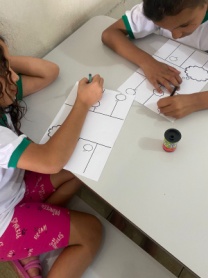 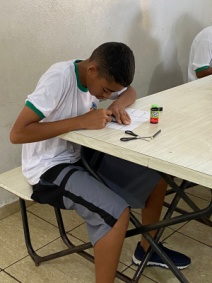 Registro Fotográfico: DESCRIÇÃO DAS AÇÕES EXECUTADASDESCRIÇÃO DAS AÇÕES EXECUTADASAÇÃO: Oficina de Criação-arremessa tampinhaAÇÃO: Oficina de Criação-arremessa tampinhaData: 13/09/2022Local: ALCPúblico Alvo/Participantes: Crianças/adolescentes  ( 09 a 11 anos) - manhã e tardePúblico Alvo/Participantes: Crianças/adolescentes  ( 09 a 11 anos) - manhã e tardeNúmero de Convocados: 47 Número de Presentes: 28Materiais Utilizados: Bola e garrafas pet.Materiais Utilizados: Bola e garrafas pet.Descrição: As crianças confeccionaram jogo com tampinhas de garrafas igual a queimada, em seguida formaram   duas equipes para cada lado da quadra; sendo que sempre que alguém for arremessar, ele pode ir até o centro e arremessar, tentando acertar um adversário; se acertar, o adversário é eliminado e se errar, o jogador volta para a área de defesa; vence o jogo quem conseguir eliminar todos os adversários.Descrição: As crianças confeccionaram jogo com tampinhas de garrafas igual a queimada, em seguida formaram   duas equipes para cada lado da quadra; sendo que sempre que alguém for arremessar, ele pode ir até o centro e arremessar, tentando acertar um adversário; se acertar, o adversário é eliminado e se errar, o jogador volta para a área de defesa; vence o jogo quem conseguir eliminar todos os adversários.Resultados Alcançados: Além do divertimento a atividade proporciona atitudes de interação, colaboração e troca de experiências em grupo. Resultados Alcançados: Além do divertimento a atividade proporciona atitudes de interação, colaboração e troca de experiências em grupo. Pontos Facilitadores: Profissional capacitado. Pontos Facilitadores: Profissional capacitado. Pontos Dificultadores: Não houve. Pontos Dificultadores: Não houve. Registro Fotográfico: 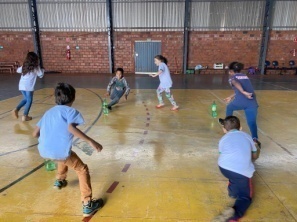 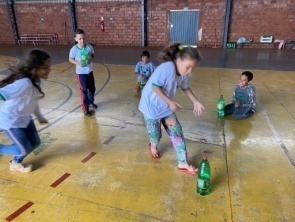 Registro Fotográfico: DESCRIÇÃO DAS AÇÕES EXECUTADASDESCRIÇÃO DAS AÇÕES EXECUTADASAÇÃO: Jogos de raciocínio- Dominó AÇÃO: Jogos de raciocínio- Dominó Data: 13/09/2022Local: ALCPúblico Alvo/Participantes: Adolescentes ( 12 a 13 anos)-manhã e tardePúblico Alvo/Participantes: Adolescentes ( 12 a 13 anos)-manhã e tardeNúmero de Convocados: 45 Número de Presentes: 26Materiais Utilizados: Jogos de dominó. Materiais Utilizados: Jogos de dominó. Descrição: Dominó é um antigo jogo de tabuleiro que pode ser jogado com 2 a 4 pessoas e envolve 28 peças com números dos dois lados. A ideia, assim como em jogos como Uno, é dar seguimento a peças que são jogadas no centro da mesa e ser o primeiro a se livrar de todas as suas peças. Descrição: Dominó é um antigo jogo de tabuleiro que pode ser jogado com 2 a 4 pessoas e envolve 28 peças com números dos dois lados. A ideia, assim como em jogos como Uno, é dar seguimento a peças que são jogadas no centro da mesa e ser o primeiro a se livrar de todas as suas peças. Resultados Alcançados: Trabalhar a capacidade de formação de estratégia ajudando na elaboração de atitudes assertivas. Resultados Alcançados: Trabalhar a capacidade de formação de estratégia ajudando na elaboração de atitudes assertivas. Pontos Facilitadores: Profissional capacitado. Pontos Facilitadores: Profissional capacitado. Pontos Dificultadores: Não houve.Pontos Dificultadores: Não houve.Registro Fotográfico: 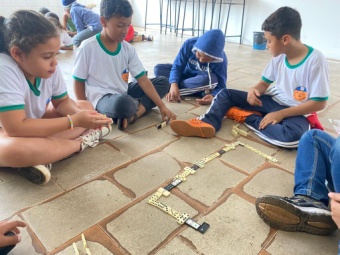 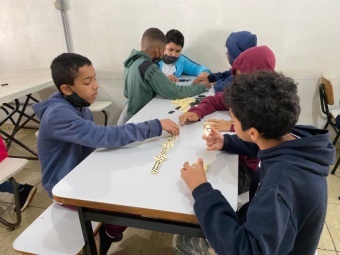 Registro Fotográfico: DESCRIÇÃO DAS AÇÕES EXECUTADASDESCRIÇÃO DAS AÇÕES EXECUTADASAÇÃO: Reunião equipe SCFVAÇÃO: Reunião equipe SCFVData: 13/09/2022Local: ALCPúblico Alvo/Participantes:  Público Alvo/Participantes:  Número de Convocados: 04 Número de Presentes:  04Materiais Utilizados: Cadernos, canetas.  Materiais Utilizados: Cadernos, canetas.  Descrição: Pauta da reunião,  foi dialogado e discutido casos que apresentam maior atenção buscando criar intervenções para proteção e  prevenção da violação de direitos.  Descrição: Pauta da reunião,  foi dialogado e discutido casos que apresentam maior atenção buscando criar intervenções para proteção e  prevenção da violação de direitos.  Resultados Alcançados:  Debater e alinhar melhorias no atendimento com os usuários.Resultados Alcançados:  Debater e alinhar melhorias no atendimento com os usuários.Pontos Facilitadores: Participação da equipe. Pontos Facilitadores: Participação da equipe. Pontos Dificultadores:  Não houve.Pontos Dificultadores:  Não houve.Registro Fotográfico: 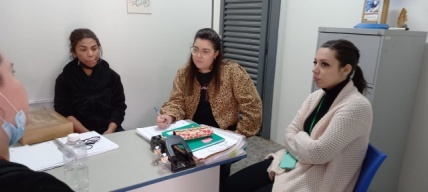 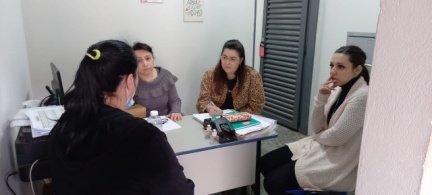 Registro Fotográfico: DESCRIÇÃO DAS AÇÕES EXECUTADASDESCRIÇÃO DAS AÇÕES EXECUTADASAÇÃO: Recreação- Quero meu cone AÇÃO: Recreação- Quero meu cone Data: 14/09/2022Local: ALCPúblico Alvo/Participantes: Crianças  (06  a  08  anos)- manhã e tardePúblico Alvo/Participantes: Crianças  (06  a  08  anos)- manhã e tardeNúmero de Convocados: 36 Número de Presentes: 16Materiais Utilizados: Garrafas pet.Materiais Utilizados: Garrafas pet.Descrição:  Atividade competitiva, adaptada da dança da cadeira; Todos deverão correr em um único sentido e ao sinal do orientador devem imediatamente pegar um cone, quem ficar sem o cone sairá do jogo, e assim será removido 1 cone a cada rodada até encontrar 1 vencedor. Descrição:  Atividade competitiva, adaptada da dança da cadeira; Todos deverão correr em um único sentido e ao sinal do orientador devem imediatamente pegar um cone, quem ficar sem o cone sairá do jogo, e assim será removido 1 cone a cada rodada até encontrar 1 vencedor. Resultados Alcançados: Essa atividade desenvolve a atenção, coordenação motora, tempo de reação, estratégias de jogo e ainda diverte todo o grupo.    Resultados Alcançados: Essa atividade desenvolve a atenção, coordenação motora, tempo de reação, estratégias de jogo e ainda diverte todo o grupo.    Pontos Facilitadores:  Interação das crianças. Pontos Facilitadores:  Interação das crianças. Pontos Dificultadores: Não houve. Pontos Dificultadores: Não houve. Registro Fotográfico: 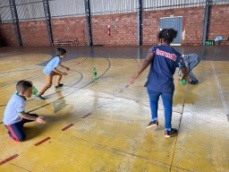 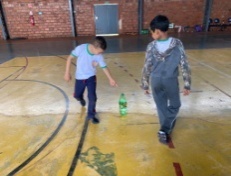 Registro Fotográfico: DESCRIÇÃO DAS AÇÕES EXECUTADASDESCRIÇÃO DAS AÇÕES EXECUTADASAÇÃO: Atividade livre- boliche humano AÇÃO: Atividade livre- boliche humano Data: 14/09/2022Local: ALCPúblico Alvo/Participantes: Crianças/adolescentes  (09 a 11 anos) – manhã e tardePúblico Alvo/Participantes: Crianças/adolescentes  (09 a 11 anos) – manhã e tardeNúmero de Convocados: 47 Número de Presentes: 26Materiais Utilizados: Bola.  Materiais Utilizados: Bola.  Descrição: Coloca-se cada criança/adolescente  (pino humano) em um lugar específico, em pé e com as pernas afastadas, sendo que cada pino será numerado de 1 a 10. O objetivo é “derrubar” todos os pinos da equipe adversária, o que acontece quando a bola passa por baixo das pernas do mesmo.O pino “derrubado” deverá sentar no local e, mesmo tendo sido derrubado, poderá tentar derrubar os pinos da equipe adversária. A ordem de quem lança a bola é a ordem numérica dos pinos, sendo que cada aluno terá sua vez.Pode-se colocar uma, duas ou mais bolas.Descrição: Coloca-se cada criança/adolescente  (pino humano) em um lugar específico, em pé e com as pernas afastadas, sendo que cada pino será numerado de 1 a 10. O objetivo é “derrubar” todos os pinos da equipe adversária, o que acontece quando a bola passa por baixo das pernas do mesmo.O pino “derrubado” deverá sentar no local e, mesmo tendo sido derrubado, poderá tentar derrubar os pinos da equipe adversária. A ordem de quem lança a bola é a ordem numérica dos pinos, sendo que cada aluno terá sua vez.Pode-se colocar uma, duas ou mais bolas.Resultados Alcançados: Estimular as ações em grupo. Resultados Alcançados: Estimular as ações em grupo. Pontos Facilitadores:  Participação das crianças e adolescentes. Pontos Facilitadores:  Participação das crianças e adolescentes. Pontos Dificultadores: Não houve. Pontos Dificultadores: Não houve. Registro Fotográfico: 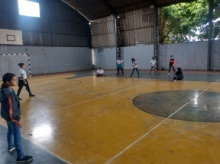 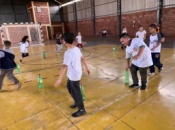 Registro Fotográfico: DESCRIÇÃO DAS AÇÕES EXECUTADASDESCRIÇÃO DAS AÇÕES EXECUTADASAÇÃO:  Oficina de Dança- FrevoAÇÃO:  Oficina de Dança- FrevoData: 14/09/2022Local: ALCPúblico Alvo/Participantes:  Adolescentes  (12  a 13  anos) –manhã e tardePúblico Alvo/Participantes:  Adolescentes  (12  a 13  anos) –manhã e tardeNúmero de Convocados: 45 Número de Presentes:  27Materiais Utilizados: Sala de dança, recurso multimídia. Materiais Utilizados: Sala de dança, recurso multimídia. Descrição: Muito comum e praticado na região nordeste, o frevo é uma das danças lindas de se admirar. Com muita cor e gingado, em Recife-PE, há muitas comemorações e até competições desse estilo. Para inicio da atividade Acolhimento, apresentação da Atividade- Explanação e organização da turma para a dança/brincadeira proposta.O desafio se inicia seguindo as seguintes orientações:Valorizando a cultura Brasileira (região nordeste) iniciaremos a dança com a apresentação dos passos realizados pelo orientador.Movimentos como agachar e levantar salta e rodopiar, será demonstrados passo a passo pelo orientador, dando ênfase também no ritmo e musicalidade. É importante observar o desempenho e o envolvimento de cada participante no decorrer da ação. Descrição: Muito comum e praticado na região nordeste, o frevo é uma das danças lindas de se admirar. Com muita cor e gingado, em Recife-PE, há muitas comemorações e até competições desse estilo. Para inicio da atividade Acolhimento, apresentação da Atividade- Explanação e organização da turma para a dança/brincadeira proposta.O desafio se inicia seguindo as seguintes orientações:Valorizando a cultura Brasileira (região nordeste) iniciaremos a dança com a apresentação dos passos realizados pelo orientador.Movimentos como agachar e levantar salta e rodopiar, será demonstrados passo a passo pelo orientador, dando ênfase também no ritmo e musicalidade. É importante observar o desempenho e o envolvimento de cada participante no decorrer da ação. Resultados Alcançados: Propor um momento de aprendizagem e cultura. Oferecer de forma divertida saberes práticos do frevo. Exercitar a concentração e equilíbrio das crianças/adolescentes.     Resultados Alcançados: Propor um momento de aprendizagem e cultura. Oferecer de forma divertida saberes práticos do frevo. Exercitar a concentração e equilíbrio das crianças/adolescentes.     Pontos Facilitadores:   Participação dos  adolescentes.Pontos Facilitadores:   Participação dos  adolescentes.Pontos Dificultadores: Não houve.Pontos Dificultadores: Não houve.Registro Fotográfico: 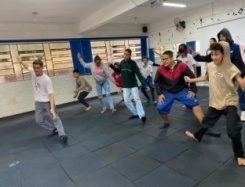 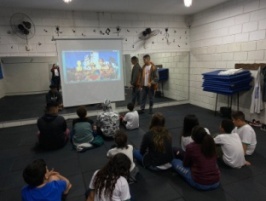 Registro Fotográfico: DESCRIÇÃO DAS AÇÕES EXECUTADASDESCRIÇÃO DAS AÇÕES EXECUTADASAÇÃO: Oficina de Criação- Tartaruga com garrafa petAÇÃO: Oficina de Criação- Tartaruga com garrafa petData: 15/09/2022Local: ALCPúblico Alvo/Participantes:  Crianças (06 a 08 anos) Manhã e tarde.Público Alvo/Participantes:  Crianças (06 a 08 anos) Manhã e tarde.Número de Convocados: 37 Número de Presentes: 19Materiais Utilizados: Garrafas pet,cola, tesouras e eva.Materiais Utilizados: Garrafas pet,cola, tesouras e eva.Descrição: Na oficina de criação as crianças aprenderam a fazer artesanato reutilizando garrafas pet. Confeccionaram tartaruga, é um brinquedo muito legal as crianças adoraram, observaram a criação do brinquedo, porque o lúdico começa por aí. Escolheram as cores da tartaruga dessa forma foi estimulado o conhecimento das cores e da criatividade e a importância da reutilização de materiais. Descrição: Na oficina de criação as crianças aprenderam a fazer artesanato reutilizando garrafas pet. Confeccionaram tartaruga, é um brinquedo muito legal as crianças adoraram, observaram a criação do brinquedo, porque o lúdico começa por aí. Escolheram as cores da tartaruga dessa forma foi estimulado o conhecimento das cores e da criatividade e a importância da reutilização de materiais. Resultados Alcançados: Desenvolver o lado criativo, esse tipo de atividade contribui para a percepção de valores importantes sobre a preservação ambiental e são fundamentais na formação de cidadãos ecologicamente conscientes e responsáveis.  Resultados Alcançados: Desenvolver o lado criativo, esse tipo de atividade contribui para a percepção de valores importantes sobre a preservação ambiental e são fundamentais na formação de cidadãos ecologicamente conscientes e responsáveis.  Pontos Facilitadores:  Profissional capacitado.Pontos Facilitadores:  Profissional capacitado.Pontos Dificultadores: Não houve.Pontos Dificultadores: Não houve.Registro Fotográfico: 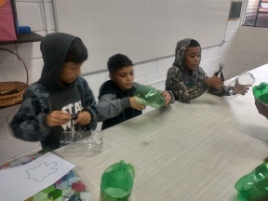 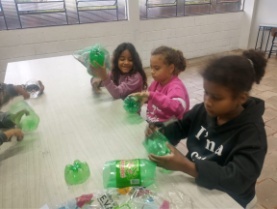 Registro Fotográfico: DESCRIÇÃO DAS AÇÕES EXECUTADASDESCRIÇÃO DAS AÇÕES EXECUTADASAÇÃO: Recreação- Derrubando a torreAÇÃO: Recreação- Derrubando a torreData: 15/09/2022Local: ALCPúblico Alvo/Participantes:  Crianças/adolescentes  ( 09  a 11 anos)- manhã e tarde Público Alvo/Participantes:  Crianças/adolescentes  ( 09  a 11 anos)- manhã e tarde Número de Convocados: 47 Número de Presentes: 28Materiais Utilizados: Garrafas pet.Materiais Utilizados: Garrafas pet.Descrição: Para essa atividade formou-se um grande circulo, uma criança fica ao centro protegendo a torre. Descrição: Para essa atividade formou-se um grande circulo, uma criança fica ao centro protegendo a torre. Resultados Alcançados: Agilidade, velocidade, reflexo, força, equilíbrio e coordenação. Resultados Alcançados: Agilidade, velocidade, reflexo, força, equilíbrio e coordenação. Pontos Facilitadores:  Participação das crianças/adolescentes.Pontos Facilitadores:  Participação das crianças/adolescentes.Pontos Dificultadores: Não houve.Pontos Dificultadores: Não houve.Registro Fotográfico: 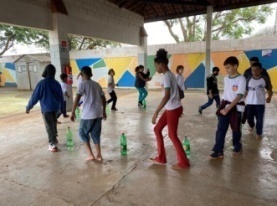 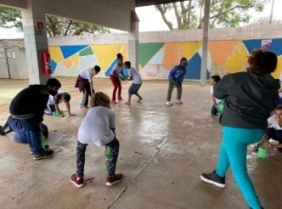 Registro Fotográfico: DESCRIÇÃO DAS AÇÕES EXECUTADASDESCRIÇÃO DAS AÇÕES EXECUTADASAÇÃO: Contação de Estória-  O que é frevoAÇÃO: Contação de Estória-  O que é frevoData: 15/09/2022Local: ALCPúblico Alvo/Participantes:  Crianças/Adolescentes ( 11  a 13 anos ) manhã Público Alvo/Participantes:  Crianças/Adolescentes ( 11  a 13 anos ) manhã Número de Convocados: 28 Número de Presentes: 14 Materiais Utilizados: Recurso multimídia, palitos, folhas sulfite, fitas coloridas e cola.Materiais Utilizados: Recurso multimídia, palitos, folhas sulfite, fitas coloridas e cola.Descrição: O frevo é uma dança folclórica típica do carnaval de rua do Brasil.É uma das principais danças tradicionais brasileiras e uma das manifestações culturais mais conhecidas na região nordeste do país. Merece destaque no carnaval pernambucano, sobretudo, nas cidades de Olinda e Recife. O frevo tem origem no século XIX na cidade de Recife, em Pernambuco. Foi decorrência da rivalidade entre as bandas militares e os escravizados que tinham se tornado livres.A palavra frevo surge como uma corruptela do verbo ferver (“frever”), isso porque o frevo é uma dança frenética, de ritmo muito acelerado.O contexto histórico em que essa expressão cultural despontou era igualmente frenético em termos políticos e sociais. Vivia-se o pós-abolicionismo, enquanto surgia uma nova classe operária.Por possuir um grande valor cultural, nos dias 9 de fevereiro e 14 de setembro é comemorado o Dia do Frevo.Característica do frevo: presença de música e dança;música tocada por instrumentos de sopro;ritmo acelerado;movimentos acrobáticos;inserção de elementos de outras danças folclóricas;inserção de elementos da capoeira;figurinos coloridos e a utilização de pequenas sombrinhas.Foi abordado na oficina de contação de estória a história do frevo cujo objetivo apresentar a diversidade cultural brasileira.Descrição: O frevo é uma dança folclórica típica do carnaval de rua do Brasil.É uma das principais danças tradicionais brasileiras e uma das manifestações culturais mais conhecidas na região nordeste do país. Merece destaque no carnaval pernambucano, sobretudo, nas cidades de Olinda e Recife. O frevo tem origem no século XIX na cidade de Recife, em Pernambuco. Foi decorrência da rivalidade entre as bandas militares e os escravizados que tinham se tornado livres.A palavra frevo surge como uma corruptela do verbo ferver (“frever”), isso porque o frevo é uma dança frenética, de ritmo muito acelerado.O contexto histórico em que essa expressão cultural despontou era igualmente frenético em termos políticos e sociais. Vivia-se o pós-abolicionismo, enquanto surgia uma nova classe operária.Por possuir um grande valor cultural, nos dias 9 de fevereiro e 14 de setembro é comemorado o Dia do Frevo.Característica do frevo: presença de música e dança;música tocada por instrumentos de sopro;ritmo acelerado;movimentos acrobáticos;inserção de elementos de outras danças folclóricas;inserção de elementos da capoeira;figurinos coloridos e a utilização de pequenas sombrinhas.Foi abordado na oficina de contação de estória a história do frevo cujo objetivo apresentar a diversidade cultural brasileira.Resultados Alcançados: Promover a valorização da diversidade cultural e o respeito entre diferentes culturas e modos de ser. Além disso, ajuda na construção de identidades, do senso de coletividade e de pertencimento.  Resultados Alcançados: Promover a valorização da diversidade cultural e o respeito entre diferentes culturas e modos de ser. Além disso, ajuda na construção de identidades, do senso de coletividade e de pertencimento.  Pontos Facilitadores: Participação das crianças/adolescentes.  Pontos Facilitadores: Participação das crianças/adolescentes.  Pontos Dificultadores: Não houve.Pontos Dificultadores: Não houve.Registro Fotográfico: 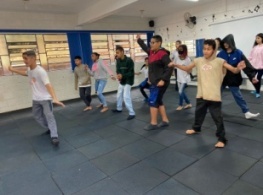 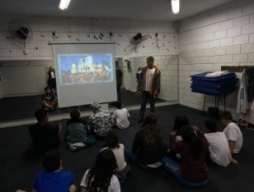 Registro Fotográfico: DESCRIÇÃO DAS AÇÕES EXECUTADASDESCRIÇÃO DAS AÇÕES EXECUTADASAÇÃO: Oficina de Contação de estória- Soletrando AÇÃO: Oficina de Contação de estória- Soletrando Data: 15/09/2022Local: ALCPúblico Alvo/Participantes: Crianças/adolescentes ( 11 a 13 anos)  tardePúblico Alvo/Participantes: Crianças/adolescentes ( 11 a 13 anos)  tardeNúmero de Convocados: 18 Número de Presentes: 10Materiais Utilizados: Sala de dança, lousa, caixa surpresa. Materiais Utilizados: Sala de dança, lousa, caixa surpresa. Descrição: O orientador aplicou a brincadeira soletrando, um jogo lúdico em que as crianças/adolescentes aprendem as palavras soletrando. É bem simples, o orientador elabora palavras com base em temas que estão relacionados em diferentes assuntos, meio ambiente, saúde educação, são sorteados e quem acerta passa para seguinte etapa ficando mais difícil.Descrição: O orientador aplicou a brincadeira soletrando, um jogo lúdico em que as crianças/adolescentes aprendem as palavras soletrando. É bem simples, o orientador elabora palavras com base em temas que estão relacionados em diferentes assuntos, meio ambiente, saúde educação, são sorteados e quem acerta passa para seguinte etapa ficando mais difícil.Resultados Alcançados: Melhorar a ortografia e o vocabulário de forma lúdica. Resultados Alcançados: Melhorar a ortografia e o vocabulário de forma lúdica. Pontos Facilitadores: Profissional capacitado.  Pontos Facilitadores: Profissional capacitado.  Pontos Dificultadores:  Não houve.Pontos Dificultadores:  Não houve.Registro Fotográfico:  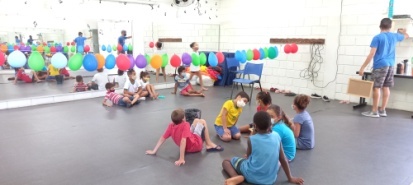 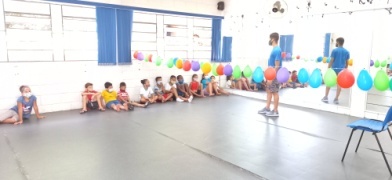 Registro Fotográfico:  DESCRIÇÃO DAS AÇÕES EXECUTADASDESCRIÇÃO DAS AÇÕES EXECUTADASAÇÃO: Jogos de raciocínio- Tabuleiro das coresAÇÃO: Jogos de raciocínio- Tabuleiro das coresData: 16/09/2022Local: ALCPúblico Alvo/Participantes: Crianças ( 06 a 08 anos)- manhã e tardePúblico Alvo/Participantes: Crianças ( 06 a 08 anos)- manhã e tardeNúmero de Convocados: 37 Número de Presentes: 16Materiais Utilizados: Fita crepe, tampinhas coloridas.Materiais Utilizados: Fita crepe, tampinhas coloridas.Descrição: Apresentou-se  a proposta da atividade, em roda de conversa discutiu-se as regras dos jogos. Os jogos de tabuleiro  visa trabalhar de forma lúdica, o raciocínio lógico e a criatividade, auxiliando as crianças  no processo de construção do conhecimento com regras para convívio na sociedade. Descrição: Apresentou-se  a proposta da atividade, em roda de conversa discutiu-se as regras dos jogos. Os jogos de tabuleiro  visa trabalhar de forma lúdica, o raciocínio lógico e a criatividade, auxiliando as crianças  no processo de construção do conhecimento com regras para convívio na sociedade. Resultados Alcançados: Favorecer o desenvolvimento físico, cognitivo, afetivo e, principalmente, a interação e o respeito ao outro. Resultados Alcançados: Favorecer o desenvolvimento físico, cognitivo, afetivo e, principalmente, a interação e o respeito ao outro. Pontos Facilitadores:   Entusiasmos das crianças.Pontos Facilitadores:   Entusiasmos das crianças.Pontos Dificultadores: Não houve.Pontos Dificultadores: Não houve.Registro Fotográfico: 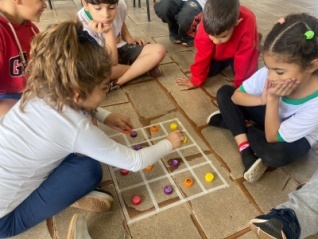 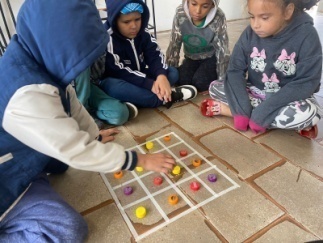 Registro Fotográfico: DESCRIÇÃO DAS AÇÕES EXECUTADASDESCRIÇÃO DAS AÇÕES EXECUTADASAÇÃO: Oficina de Dança- Frevo AÇÃO: Oficina de Dança- Frevo Data: 16/09/2022Local: ALCPúblico Alvo/Participantes:  Crianças/adolescentes  ( 09 a 13  anos) manhã e tardePúblico Alvo/Participantes:  Crianças/adolescentes  ( 09 a 13  anos) manhã e tardeNúmero de Convocados: 47 Número de Presentes: 24Materiais Utilizados: Sala de dança e recursos multimídia.  Materiais Utilizados: Sala de dança e recursos multimídia.  Descrição: Muito comum e praticado na região nordeste, o frevo é uma das danças lindas de se admirar. Com muita cor e gingado, em Recife-PE, há muitas comemorações e até competições desse estilo. Para inicio da atividade Acolhimento, apresentação da Atividade- Explanação e organização da turma para a dança/brincadeira proposta.O desafio se inicia seguindo as seguintes orientações:Valorizando a cultura Brasileira (região nordeste) iniciaremos a dança com a apresentação dos passos realizados pelo orientador.Movimentos como agachar e levantar salta e rodopiar, será demonstrados passo a passo pelo orientador, dando ênfase também no ritmo e musicalidade. É importante observar o desempenho e o envolvimento de cada participante no decorrer da ação. Descrição: Muito comum e praticado na região nordeste, o frevo é uma das danças lindas de se admirar. Com muita cor e gingado, em Recife-PE, há muitas comemorações e até competições desse estilo. Para inicio da atividade Acolhimento, apresentação da Atividade- Explanação e organização da turma para a dança/brincadeira proposta.O desafio se inicia seguindo as seguintes orientações:Valorizando a cultura Brasileira (região nordeste) iniciaremos a dança com a apresentação dos passos realizados pelo orientador.Movimentos como agachar e levantar salta e rodopiar, será demonstrados passo a passo pelo orientador, dando ênfase também no ritmo e musicalidade. É importante observar o desempenho e o envolvimento de cada participante no decorrer da ação. Resultados Alcançados: Propor um momento de aprendizagem e cultura. Oferecer de forma divertida saberes práticos do frevo. Exercitar a concentração e equilíbrio das crianças/adolescentes.      Resultados Alcançados: Propor um momento de aprendizagem e cultura. Oferecer de forma divertida saberes práticos do frevo. Exercitar a concentração e equilíbrio das crianças/adolescentes.      Pontos Facilitadores: Interação das crianças/adolescentes.Pontos Facilitadores: Interação das crianças/adolescentes.Pontos Dificultadores: Não houve.Pontos Dificultadores: Não houve.Registro Fotográfico: 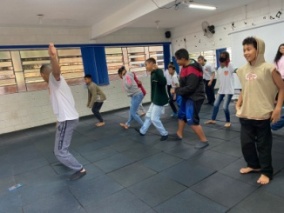 Registro Fotográfico: DESCRIÇÃO DAS AÇÕES EXECUTADASDESCRIÇÃO DAS AÇÕES EXECUTADASAÇÃO: Oficina de criação- arremessa tampinhaAÇÃO: Oficina de criação- arremessa tampinhaData: 16/09/2022Local: ALCPúblico Alvo/Participantes: Crianças/Adolescentes  ( 09 a 13 anos)-manhã e tardePúblico Alvo/Participantes: Crianças/Adolescentes  ( 09 a 13 anos)-manhã e tardeNúmero de Convocados: 45 Número de Presentes: 21Materiais Utilizados: Bola e garrafas pet.  Materiais Utilizados: Bola e garrafas pet.  Descrição: As crianças confeccionaram jogo com tampinhas de garrafas igual a queimada, em seguida formaram   duas equipes para cada lado da quadra; sendo que sempre que alguém for arremessar, ele pode ir até o centro e arremessar, tentando acertar um adversário; se acertar, o adversário é eliminado e se errar, o jogador volta para a área de defesa; vence o jogo quem conseguir eliminar todos os adversários.   Descrição: As crianças confeccionaram jogo com tampinhas de garrafas igual a queimada, em seguida formaram   duas equipes para cada lado da quadra; sendo que sempre que alguém for arremessar, ele pode ir até o centro e arremessar, tentando acertar um adversário; se acertar, o adversário é eliminado e se errar, o jogador volta para a área de defesa; vence o jogo quem conseguir eliminar todos os adversários.   Resultados Alcançados:  Além do divertimento a atividade proporciona atitudes de interação, colaboração e troca de experiências em grupo.  Resultados Alcançados:  Além do divertimento a atividade proporciona atitudes de interação, colaboração e troca de experiências em grupo.  Pontos Facilitadores: Entusiasmo das  crianças/adolescentes  e apoio do profissional.Pontos Facilitadores: Entusiasmo das  crianças/adolescentes  e apoio do profissional.Pontos Dificultadores: Não houve.Pontos Dificultadores: Não houve.Registro Fotográfico: 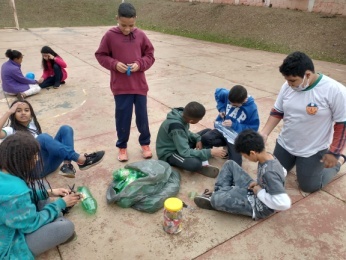 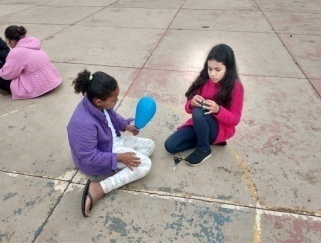 Registro Fotográfico: DESCRIÇÃO DAS AÇÕES EXECUTADASDESCRIÇÃO DAS AÇÕES EXECUTADASAÇÃO: Oficina de criação- jogo da memóriaAÇÃO: Oficina de criação- jogo da memóriaData: 19/09/2022Local: ALCPúblico Alvo/Participantes:  Crianças/adolescentes (06 a 13 anos)- manhã e tardePúblico Alvo/Participantes:  Crianças/adolescentes (06 a 13 anos)- manhã e tardeNúmero de Convocados: 130 Número de Presentes: 22Materiais Utilizados: Folhas sulfites, cola, bolaMateriais Utilizados: Folhas sulfites, cola, bolaDescrição: Foi confeccionado na oficina de criação jogo da memória com material reciclado, além de entreter, a brincadeira permite trabalhar a concentração e ensinar sobre a importância de reaproveitar material sem uso.Descrição: Foi confeccionado na oficina de criação jogo da memória com material reciclado, além de entreter, a brincadeira permite trabalhar a concentração e ensinar sobre a importância de reaproveitar material sem uso.Resultados Alcançados:  Desenvolver a concentração, atenção e estratégias de memorização  e ensinar a importância da reciclagem nos dias atuais.Resultados Alcançados:  Desenvolver a concentração, atenção e estratégias de memorização  e ensinar a importância da reciclagem nos dias atuais.Pontos Facilitadores:  Entusiasmo das crianças.Pontos Facilitadores:  Entusiasmo das crianças.Pontos Dificultadores: Ausência de crianças que residem em bairros distantes da OSC devido a problemas no transporte. Pontos Dificultadores: Ausência de crianças que residem em bairros distantes da OSC devido a problemas no transporte. Registro Fotográfico: 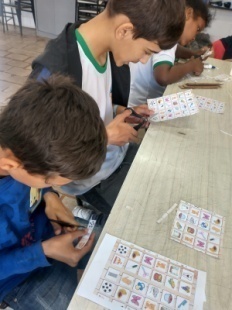 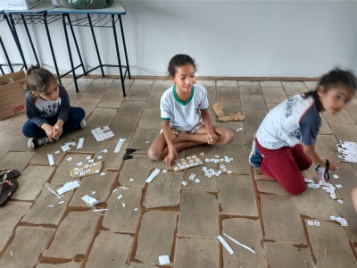 Registro Fotográfico: DESCRIÇÃO DAS AÇÕES EXECUTADASDESCRIÇÃO DAS AÇÕES EXECUTADASAÇÃO: Oficina de Culinária- Patê de Peito de Frango AÇÃO: Oficina de Culinária- Patê de Peito de Frango Data: 20/09/2022Local: ALCPúblico Alvo/Participantes: Crianças ( 06 a 11 anos)- manhã e tardePúblico Alvo/Participantes: Crianças ( 06 a 11 anos)- manhã e tardeNúmero de Convocados: 66 Número de Presentes: 37Materiais Utilizados: Ingredientes descritos na receita; recipiente para misturar os ingredientes do patê. Materiais Utilizados: Ingredientes descritos na receita; recipiente para misturar os ingredientes do patê. Descrição: Esse patê é divino. Pode ser incluído nas refeições com saladas, pão francês, integral, pão de forma ou torrada.Pode chamar nossas crianças/adolescentes, porque chegou o momento de iniciar o preparo desse aperitivo no capricho.Ingredientes:1 peito de frango cozinho, temperado e desfiado.2 Cenouras raladas1 lata de milho1 lata de ervilha2 batatas cozidas1 caixinha de creme de leite ou iogurte natural1 MaioneseAzeitonaCheiro verdeAcompanhamento: Pão de sua preferência (francês, forma integral ou torrada)Modo de preparo: Higienize todos os alimentos. Descasque e rale a cenoura e reserve. Cozinhe as batatas e reserve.Em um recipiente acrescente o peito de frango cozido e desfiado, a cenoura ralada, milho, ervilha, azeitona e o cheiro verde picadinho. Bata no liquidificador o creme de leite, as batatas e a maionese. Em seguida junte essa mistura aos demais ingredientes. Observe a textura deve estar bem cremosa. Se necessário acrescente mais maionese. Seu patê está pronto. Deixe descansar na geladeira para incorporar sabor. Bom apetite!Descrição: Esse patê é divino. Pode ser incluído nas refeições com saladas, pão francês, integral, pão de forma ou torrada.Pode chamar nossas crianças/adolescentes, porque chegou o momento de iniciar o preparo desse aperitivo no capricho.Ingredientes:1 peito de frango cozinho, temperado e desfiado.2 Cenouras raladas1 lata de milho1 lata de ervilha2 batatas cozidas1 caixinha de creme de leite ou iogurte natural1 MaioneseAzeitonaCheiro verdeAcompanhamento: Pão de sua preferência (francês, forma integral ou torrada)Modo de preparo: Higienize todos os alimentos. Descasque e rale a cenoura e reserve. Cozinhe as batatas e reserve.Em um recipiente acrescente o peito de frango cozido e desfiado, a cenoura ralada, milho, ervilha, azeitona e o cheiro verde picadinho. Bata no liquidificador o creme de leite, as batatas e a maionese. Em seguida junte essa mistura aos demais ingredientes. Observe a textura deve estar bem cremosa. Se necessário acrescente mais maionese. Seu patê está pronto. Deixe descansar na geladeira para incorporar sabor. Bom apetite!Resultados Alcançados: Trabalhar em equipe, respeitando regras de convívio. Transmitir aprendizagem aos familiares.  Aprender a experimentar novas texturas e sabores. A importância dos hábitos de higiene. Priorizar a ingestão de legumes e vegetais valorizando seus benefícios a saúde. Aperfeiçoar a leitura e a escrita através das receitas.Resultados Alcançados: Trabalhar em equipe, respeitando regras de convívio. Transmitir aprendizagem aos familiares.  Aprender a experimentar novas texturas e sabores. A importância dos hábitos de higiene. Priorizar a ingestão de legumes e vegetais valorizando seus benefícios a saúde. Aperfeiçoar a leitura e a escrita através das receitas.Pontos Facilitadores:  Participação das crianças. Pontos Facilitadores:  Participação das crianças. Pontos Dificultadores: Não houve.Pontos Dificultadores: Não houve.Registro Fotográfico: 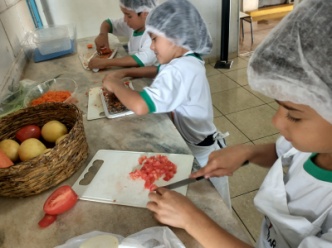 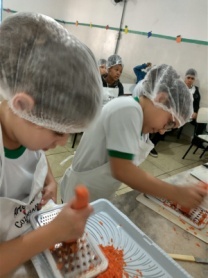 Registro Fotográfico: DESCRIÇÃO DAS AÇÕES EXECUTADASDESCRIÇÃO DAS AÇÕES EXECUTADASAÇÃO: Atividade livre- FutevôleiAÇÃO: Atividade livre- FutevôleiData: 20/09/2022Local: ALCPúblico Alvo/Participantes:  Crianças/adolescentes  (12 a 13 anos)- manhã e tardePúblico Alvo/Participantes:  Crianças/adolescentes  (12 a 13 anos)- manhã e tardeNúmero de Convocados: 46 Número de Presentes:  23Materiais Utilizados: Bola, pátio.Materiais Utilizados: Bola, pátio.Descrição:  As regras básicas do esporte são: dois atletas em cada time; os jogadores podem dar um máximo de três toques não consecutivos na bola, mas podem passá-la para o outro lado em qualquer um desses toques; se a bola cair no chão dentro da quadra, é ponto. Descrição:  As regras básicas do esporte são: dois atletas em cada time; os jogadores podem dar um máximo de três toques não consecutivos na bola, mas podem passá-la para o outro lado em qualquer um desses toques; se a bola cair no chão dentro da quadra, é ponto. Resultados Alcançados: Contribuir para a socialização, aprendizagem e coordenação motora. Resultados Alcançados: Contribuir para a socialização, aprendizagem e coordenação motora. Pontos Facilitadores:  Entusiasmo das  crianças e apoio do profissional.Pontos Facilitadores:  Entusiasmo das  crianças e apoio do profissional.Pontos Dificultadores:  Não houve.Pontos Dificultadores:  Não houve.Registro Fotográfico: 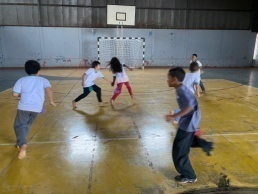 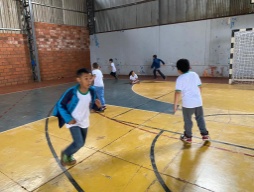 Registro Fotográfico: DESCRIÇÃO DAS AÇÕES EXECUTADASDESCRIÇÃO DAS AÇÕES EXECUTADASAÇÃO: Pesquisa de satisfação com usuários do S.C.F.VAÇÃO: Pesquisa de satisfação com usuários do S.C.F.VData: 20/09/2022Local: ALCPúblico Alvo/Participantes:  Crianças/adolescentes (06 a 13 anos) manhã e tardePúblico Alvo/Participantes:  Crianças/adolescentes (06 a 13 anos) manhã e tardeNúmero de Convocados:- Número de Presentes: -Materiais Utilizados: Recurso multimídia.  Materiais Utilizados: Recurso multimídia.  Descrição: A pesquisa objetivou a satisfação dos usuários do Serviço de Convivência e Fortalecimento de Vínculos, realizou-se pesquisa utilizando o Google Forms com as crianças/adolescentes. Assim contribuiu para analise das atividades executadas nas oficinas sócio educativas,  tendo como aspectos norteadores de ações para melhoria do serviço prestado.   Descrição: A pesquisa objetivou a satisfação dos usuários do Serviço de Convivência e Fortalecimento de Vínculos, realizou-se pesquisa utilizando o Google Forms com as crianças/adolescentes. Assim contribuiu para analise das atividades executadas nas oficinas sócio educativas,  tendo como aspectos norteadores de ações para melhoria do serviço prestado.   Resultados Alcançados:  Avaliar o nível de satisfação dos usuários do S.C.F.V.Resultados Alcançados:  Avaliar o nível de satisfação dos usuários do S.C.F.V.Pontos Facilitadores: Profissional capacitado.Pontos Facilitadores: Profissional capacitado.Pontos Dificultadores:  Não houve.Pontos Dificultadores:  Não houve.Registro Fotográfico: 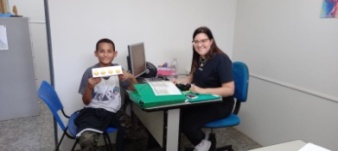 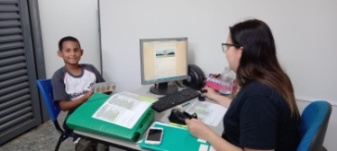 Registro Fotográfico: DESCRIÇÃO DAS AÇÕES EXECUTADASDESCRIÇÃO DAS AÇÕES EXECUTADASAÇÃO: Atividade livre- mix pega-pega AÇÃO: Atividade livre- mix pega-pega Data: 21/09/2022Local: ALCPúblico Alvo/Participantes: Crianças/adolescentes ( 06 a 08 anos) manhã e tarde Público Alvo/Participantes: Crianças/adolescentes ( 06 a 08 anos) manhã e tarde Número de Convocados: 37 Número de Presentes: 20Materiais Utilizados: Materiais Utilizados: Descrição: Pega-pega, também chamado de pique-pega, é uma brincadeira muito famosa entre as crianças. É um jogo simples no qual um dos jogadores é o pegador e os outros precisam fugir para não serem pegos. Brincar de pega-pega é muito simples, não é preciso de materiais e como tem regras muito fáceis, pode ser jogado por crianças de todas as idades.Descrição: Pega-pega, também chamado de pique-pega, é uma brincadeira muito famosa entre as crianças. É um jogo simples no qual um dos jogadores é o pegador e os outros precisam fugir para não serem pegos. Brincar de pega-pega é muito simples, não é preciso de materiais e como tem regras muito fáceis, pode ser jogado por crianças de todas as idades.Resultados Alcançados: Trabalhar equilíbrio, coordenação motora e desenvolvem consciência corporal.Resultados Alcançados: Trabalhar equilíbrio, coordenação motora e desenvolvem consciência corporal.Pontos Facilitadores:  Profissional capacitado.  Pontos Facilitadores:  Profissional capacitado.  Pontos Dificultadores:  Não houve.Pontos Dificultadores:  Não houve.Registro Fotográfico: 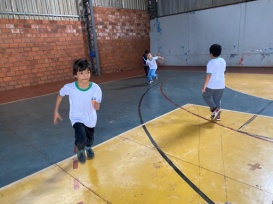 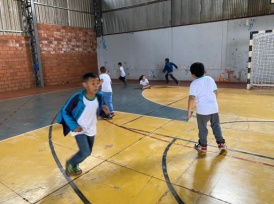 Registro Fotográfico: DESCRIÇÃO DAS AÇÕES EXECUTADASDESCRIÇÃO DAS AÇÕES EXECUTADASAÇÃO: Recreação- Leitura LabialAÇÃO: Recreação- Leitura LabialData: 21/09/2022Local: ALCPúblico Alvo/Participantes: Crianças/adolescentes  (09  a 11 anos) manhã e tardePúblico Alvo/Participantes: Crianças/adolescentes  (09  a 11 anos) manhã e tardeNúmero de Convocados:  47  Número de Presentes: 28Materiais Utilizados:  Folha de sulfite., lápis grafite ou caneta e fone de ouvido. Materiais Utilizados:  Folha de sulfite., lápis grafite ou caneta e fone de ouvido. Descrição: A brincadeira consiste em adivinhar a frase ou palavra que outra pessoa está te dizendo sem emitir sons, somente com os movimentos da boca. Adivinhar o que a outra está tentando te falar sem nenhum tipo de som pode ser uma tarefa mais difícil do que você pensa. Isso porque algumas palavras e letras são facilmente trocadas por similares o que deixa o desafio mais interessante. É uma brincadeira divertida e garante boas gargalhadas!O orientador compartilha os objetivos familiarizando os participantes com o assunto que será trabalhado durante a atividade.Para execução da atividade o orientador deve preparar o ambiente com antecedência. O desafio se inicia seguindo as seguintes orientações:A leitura labial consiste na observação da movimentação dos lábios. Tendo como função desafiar o outro a descobrir o que está sendo dito em reprodução sem som.
Para aperfeiçoar e aumentar o nível de dificuldade no jogo, podemos utilizar um fone de ouvido. Sem chance de escapar uma sequer dica.A cada rodada o participante que irá realizar a pronuncia sem som, retira um papel indicando qual ação, (frase ou palavra) para que os outros participante descubram o que está sendo dito. Agora é só usar a criatividade com respeito e disciplina para aproveitar e se divertir.É importante observar o desempenho e o envolvimento de cada participante no decorrer da ação.Descrição: A brincadeira consiste em adivinhar a frase ou palavra que outra pessoa está te dizendo sem emitir sons, somente com os movimentos da boca. Adivinhar o que a outra está tentando te falar sem nenhum tipo de som pode ser uma tarefa mais difícil do que você pensa. Isso porque algumas palavras e letras são facilmente trocadas por similares o que deixa o desafio mais interessante. É uma brincadeira divertida e garante boas gargalhadas!O orientador compartilha os objetivos familiarizando os participantes com o assunto que será trabalhado durante a atividade.Para execução da atividade o orientador deve preparar o ambiente com antecedência. O desafio se inicia seguindo as seguintes orientações:A leitura labial consiste na observação da movimentação dos lábios. Tendo como função desafiar o outro a descobrir o que está sendo dito em reprodução sem som.
Para aperfeiçoar e aumentar o nível de dificuldade no jogo, podemos utilizar um fone de ouvido. Sem chance de escapar uma sequer dica.A cada rodada o participante que irá realizar a pronuncia sem som, retira um papel indicando qual ação, (frase ou palavra) para que os outros participante descubram o que está sendo dito. Agora é só usar a criatividade com respeito e disciplina para aproveitar e se divertir.É importante observar o desempenho e o envolvimento de cada participante no decorrer da ação.Resultados Alcançados: Além do divertimento e descontração, a brincadeira amplia o vocabulário, estimula a linguagem e articulação clara das palavras, interpretando as expressões faciais dos participantes. Resultados Alcançados: Além do divertimento e descontração, a brincadeira amplia o vocabulário, estimula a linguagem e articulação clara das palavras, interpretando as expressões faciais dos participantes. Pontos Facilitadores:  Entusiasmo das crianças/adolescentes. Pontos Facilitadores:  Entusiasmo das crianças/adolescentes. Pontos Dificultadores: Não houve.  Pontos Dificultadores: Não houve.  Registro Fotográfico: 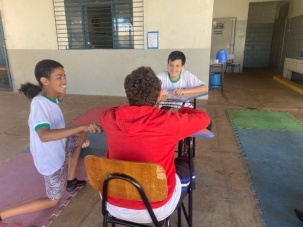 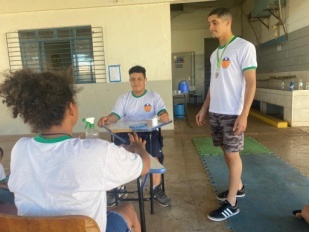 Registro Fotográfico: DESCRIÇÃO DAS AÇÕES EXECUTADASDESCRIÇÃO DAS AÇÕES EXECUTADASAÇÃO: Socioeducativo- 21 setembro- dia nacional de luta das pessoas com deficiência.       AÇÃO: Socioeducativo- 21 setembro- dia nacional de luta das pessoas com deficiência.       Data: 21/09/2022Local: ALCPúblico Alvo/Participantes: Crianças e adolescentes (09  a 13 anos)- manhã e tardePúblico Alvo/Participantes: Crianças e adolescentes (09  a 13 anos)- manhã e tardeNúmero de Convocados: 46 Número de Presentes:  24Materiais Utilizados: Recurso multimídia.  Vídeo de apoio, sulfite e material impresso com sinais em libras. Materiais Utilizados: Recurso multimídia.  Vídeo de apoio, sulfite e material impresso com sinais em libras. Descrição: No dia 21 de setembro, é comemorado, no Brasil, o Dia Nacional de Luta das Pessoas com Deficiência. Essa data foi oficializada em 2005 pela Lei Nº 11.133, entretanto, já era comemorada desde o ano de 1982. O 21 de setembro foi escolhido porque está próximo do início da primavera, estação conhecida pelo aparecimento das flores. Esse fenômeno representaria o nascimento e renovação da luta das pessoas com deficiência.Segundo a Lei Nº 13.146/15, a pessoa com deficiência é aquela que tem impedimento de longo prazo de natureza física, mental, intelectual ou sensorial, o qual, em interação com uma ou mais barreiras, pode obstruir sua participação plena e efetiva na sociedade em igualdade de condições com as demais pessoas. Assim sendo, o Dia Nacional de Luta das Pessoas com Deficiência surgiu como forma de garantir a integralização dessas pessoas na sociedade de maneira igualitária e sem preconceitos.A deficiência atinge diferentes níveis e pode ser classificada em quatro tipos: a física, a auditiva, a visual e a mental. Explicação do mês que se comemora a Luta das Pessoas com Deficiência. Vivenciar a perda de uma habilidade física, pensar sobre as dificuldades enfrentadas por pessoas com deficiência e perceber como podemos nos ajudar quando precisamos.Através de um vídeo de apoio na Língua Brasileira de Sinais (Libras) tem o objetivo de  proporcionar noções básicas de libras, visando favorecer o conhecimento do universo e da cultura surda, bem como facilitar a comunicação inicial entre ouvintes e surdos. Será abordado alguns sinais em libras, como bom dia, boa noite e soletrar o alfabeto em libras. Descrição: No dia 21 de setembro, é comemorado, no Brasil, o Dia Nacional de Luta das Pessoas com Deficiência. Essa data foi oficializada em 2005 pela Lei Nº 11.133, entretanto, já era comemorada desde o ano de 1982. O 21 de setembro foi escolhido porque está próximo do início da primavera, estação conhecida pelo aparecimento das flores. Esse fenômeno representaria o nascimento e renovação da luta das pessoas com deficiência.Segundo a Lei Nº 13.146/15, a pessoa com deficiência é aquela que tem impedimento de longo prazo de natureza física, mental, intelectual ou sensorial, o qual, em interação com uma ou mais barreiras, pode obstruir sua participação plena e efetiva na sociedade em igualdade de condições com as demais pessoas. Assim sendo, o Dia Nacional de Luta das Pessoas com Deficiência surgiu como forma de garantir a integralização dessas pessoas na sociedade de maneira igualitária e sem preconceitos.A deficiência atinge diferentes níveis e pode ser classificada em quatro tipos: a física, a auditiva, a visual e a mental. Explicação do mês que se comemora a Luta das Pessoas com Deficiência. Vivenciar a perda de uma habilidade física, pensar sobre as dificuldades enfrentadas por pessoas com deficiência e perceber como podemos nos ajudar quando precisamos.Através de um vídeo de apoio na Língua Brasileira de Sinais (Libras) tem o objetivo de  proporcionar noções básicas de libras, visando favorecer o conhecimento do universo e da cultura surda, bem como facilitar a comunicação inicial entre ouvintes e surdos. Será abordado alguns sinais em libras, como bom dia, boa noite e soletrar o alfabeto em libras. Resultados Alcançados: Trabalhar a empatia e o respeito à pessoa com deficiência. Resultados Alcançados: Trabalhar a empatia e o respeito à pessoa com deficiência. Pontos Facilitadores: Interação das crianças/adolescentes e material de fácil manuseio.    Pontos Facilitadores: Interação das crianças/adolescentes e material de fácil manuseio.    Pontos Dificultadores:  Não houve.Pontos Dificultadores:  Não houve.Registro Fotográfico: 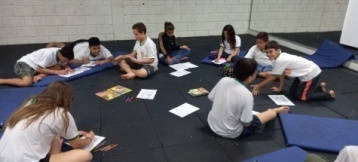 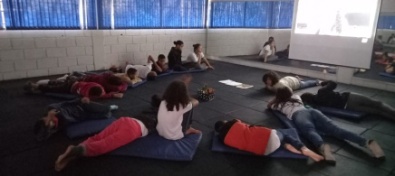 Registro Fotográfico: DESCRIÇÃO DAS AÇÕES EXECUTADASDESCRIÇÃO DAS AÇÕES EXECUTADASAÇÃO: Jogos de raciocínio- DesafiosAÇÃO: Jogos de raciocínio- DesafiosData: 22/09/2022Local: ALCPúblico Alvo/Participantes: Crianças  ( 06  a 08 anos)-manhã e tardePúblico Alvo/Participantes: Crianças  ( 06  a 08 anos)-manhã e tardeNúmero de Convocados: 37    Número de Presentes: 20Materiais Utilizados: Folha sulfite, lápis grafite ou caneta. Copos descartáveis e água. Materiais Utilizados: Folha sulfite, lápis grafite ou caneta. Copos descartáveis e água. Descrição: O orientador compartilha os objetivos familiarizando os participantes com o assunto que será trabalhado durante a atividade.Nesse caso, à aplicação é individual portanto, cada um tem o seu desafio. Cada participante deve receber uma ficha (folha de sulfite). O desafio se inicia seguindo as orientações descritas na atividade acima.É importante observar o desempenho e o envolvimento de cada participante no decorrer da ação.Vence o desafio quem conseguir encontrar a solução.  Desafio 1-O objetivo desse desafio é completar essa tabela com as dicas dadas e descobrir esse mistério.Essa tabela tem nome, idade e animal como exemplo.Dicas:Paulo tem 7 anos.Bia tem uma vaca.O pato é do Fabio.O dono do gato tem 7 anos.A menina tem 5 anos.Fabio tem 1 ano amais que Paulo. Desafio 2-Como você pode deixar os copos em ordem alternada entre cheio e vazio fazendo apenas 1 troca.6 copos: 3 cheios e 3 vazios  Resposta: É só alternar o segundo copo com o quinto copo.Link de sugestões: Desafio para impressãoAvalie o conteúdo antes de realizar a entrega aos participantes.Descrição: O orientador compartilha os objetivos familiarizando os participantes com o assunto que será trabalhado durante a atividade.Nesse caso, à aplicação é individual portanto, cada um tem o seu desafio. Cada participante deve receber uma ficha (folha de sulfite). O desafio se inicia seguindo as orientações descritas na atividade acima.É importante observar o desempenho e o envolvimento de cada participante no decorrer da ação.Vence o desafio quem conseguir encontrar a solução.  Desafio 1-O objetivo desse desafio é completar essa tabela com as dicas dadas e descobrir esse mistério.Essa tabela tem nome, idade e animal como exemplo.Dicas:Paulo tem 7 anos.Bia tem uma vaca.O pato é do Fabio.O dono do gato tem 7 anos.A menina tem 5 anos.Fabio tem 1 ano amais que Paulo. Desafio 2-Como você pode deixar os copos em ordem alternada entre cheio e vazio fazendo apenas 1 troca.6 copos: 3 cheios e 3 vazios  Resposta: É só alternar o segundo copo com o quinto copo.Link de sugestões: Desafio para impressãoAvalie o conteúdo antes de realizar a entrega aos participantes.Resultados Alcançados: Resolver problemas com números envolvendo operações matemáticas.Desenvolver confiança em suas possibilidades para propor e resolver problemas.Desenvolver a perseverança, esforço e disciplina na busca de resultados.Respeitar o pensamento do outro, valorizar o trabalho cooperativo e a troca de ideias, como fonte de aprendizagem.Resultados Alcançados: Resolver problemas com números envolvendo operações matemáticas.Desenvolver confiança em suas possibilidades para propor e resolver problemas.Desenvolver a perseverança, esforço e disciplina na busca de resultados.Respeitar o pensamento do outro, valorizar o trabalho cooperativo e a troca de ideias, como fonte de aprendizagem.Pontos Facilitadores: Participação das crianças.Pontos Facilitadores: Participação das crianças.Pontos Dificultadores: Não houve.Pontos Dificultadores: Não houve.Registro Fotográfico: 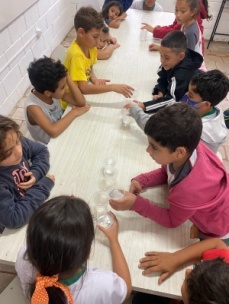 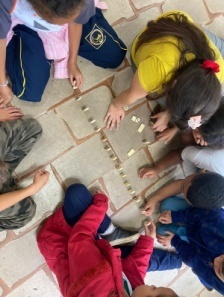 Registro Fotográfico: DESCRIÇÃO DAS AÇÕES EXECUTADASDESCRIÇÃO DAS AÇÕES EXECUTADASAÇÃO: Socioeducativo- 21 setembro- dia nacional de luta das pessoas com deficiência.       AÇÃO: Socioeducativo- 21 setembro- dia nacional de luta das pessoas com deficiência.       Data: 22/09/2022Local: ALCPúblico Alvo/Participantes:  Crianças/adolescentes (09   a 11  anos) manhãPúblico Alvo/Participantes:  Crianças/adolescentes (09   a 11  anos) manhãNúmero de Convocados: 29 Número de Presentes:  14Materiais Utilizados: Recurso multimídia.  Vídeo de apoio, sulfite e material impresso com sinais em libras. Materiais Utilizados: Recurso multimídia.  Vídeo de apoio, sulfite e material impresso com sinais em libras. Descrição: No dia 21 de setembro, é comemorado, no Brasil, o Dia Nacional de Luta das Pessoas com Deficiência. Essa data foi oficializada em 2005 pela Lei Nº 11.133, entretanto, já era comemorada desde o ano de 1982. O 21 de setembro foi escolhido porque está próximo do início da primavera, estação conhecida pelo aparecimento das flores. Esse fenômeno representaria o nascimento e renovação da luta das pessoas com deficiência.Segundo a Lei Nº 13.146/15, a pessoa com deficiência é aquela que tem impedimento de longo prazo de natureza física, mental, intelectual ou sensorial, o qual, em interação com uma ou mais barreiras, pode obstruir sua participação plena e efetiva na sociedade em igualdade de condições com as demais pessoas. Assim sendo, o Dia Nacional de Luta das Pessoas com Deficiência surgiu como forma de garantir a integralização dessas pessoas na sociedade de maneira igualitária e sem preconceitos.A deficiência atinge diferentes níveis e pode ser classificada em quatro tipos: a física, a auditiva, a visual e a mental. Explicação do mês que se comemora a Luta das Pessoas com Deficiência. Vivenciar a perda de uma habilidade física, pensar sobre as dificuldades enfrentadas por pessoas com deficiência e perceber como podemos nos ajudar quando precisamos.Através de um vídeo de apoio na Língua Brasileira de Sinais (Libras) tem o objetivo de  proporcionar noções básicas de libras, visando favorecer o conhecimento do universo e da cultura surda, bem como facilitar a comunicação inicial entre ouvintes e surdos. Será abordado alguns sinais em libras, como bom dia, boa noite e soletrar o alfabeto em libras. Descrição: No dia 21 de setembro, é comemorado, no Brasil, o Dia Nacional de Luta das Pessoas com Deficiência. Essa data foi oficializada em 2005 pela Lei Nº 11.133, entretanto, já era comemorada desde o ano de 1982. O 21 de setembro foi escolhido porque está próximo do início da primavera, estação conhecida pelo aparecimento das flores. Esse fenômeno representaria o nascimento e renovação da luta das pessoas com deficiência.Segundo a Lei Nº 13.146/15, a pessoa com deficiência é aquela que tem impedimento de longo prazo de natureza física, mental, intelectual ou sensorial, o qual, em interação com uma ou mais barreiras, pode obstruir sua participação plena e efetiva na sociedade em igualdade de condições com as demais pessoas. Assim sendo, o Dia Nacional de Luta das Pessoas com Deficiência surgiu como forma de garantir a integralização dessas pessoas na sociedade de maneira igualitária e sem preconceitos.A deficiência atinge diferentes níveis e pode ser classificada em quatro tipos: a física, a auditiva, a visual e a mental. Explicação do mês que se comemora a Luta das Pessoas com Deficiência. Vivenciar a perda de uma habilidade física, pensar sobre as dificuldades enfrentadas por pessoas com deficiência e perceber como podemos nos ajudar quando precisamos.Através de um vídeo de apoio na Língua Brasileira de Sinais (Libras) tem o objetivo de  proporcionar noções básicas de libras, visando favorecer o conhecimento do universo e da cultura surda, bem como facilitar a comunicação inicial entre ouvintes e surdos. Será abordado alguns sinais em libras, como bom dia, boa noite e soletrar o alfabeto em libras. Resultados Alcançados: Trabalhar a empatia e o respeito à pessoa com deficiência. Resultados Alcançados: Trabalhar a empatia e o respeito à pessoa com deficiência. Pontos Facilitadores: Participação  e interação na atividade proposta. Pontos Facilitadores: Participação  e interação na atividade proposta. Pontos Dificultadores: Não houve.Pontos Dificultadores: Não houve.Registro Fotográfico: 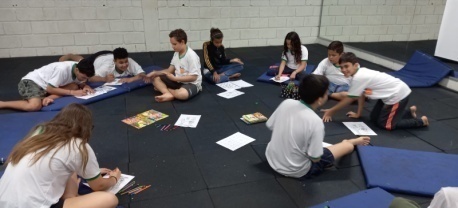 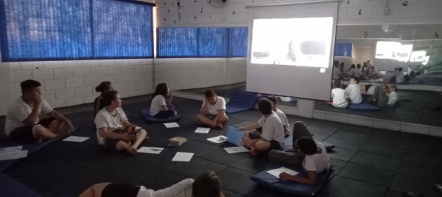 Registro Fotográfico: DESCRIÇÃO DAS AÇÕES EXECUTADASDESCRIÇÃO DAS AÇÕES EXECUTADASAÇÃO: Oficina de Culinária- Patê de Peito de Frango AÇÃO: Oficina de Culinária- Patê de Peito de Frango Data: 22/09/2022Local: ALCPúblico Alvo/Participantes:  Crianças/adolescentes  (12 a 13 anos)- manhã  e tardePúblico Alvo/Participantes:  Crianças/adolescentes  (12 a 13 anos)- manhã  e tardeNúmero de Convocados: 46 Número de Presentes: 23Materiais Utilizados: Ingredientes descritos na receita; recipiente para misturar os ingredientes do patê.  Materiais Utilizados: Ingredientes descritos na receita; recipiente para misturar os ingredientes do patê.  Descrição: Esse patê é divino. Pode ser incluído nas refeições com saladas, pão francês, integral, pão de forma ou torrada.Pode chamar nossas crianças/adolescentes, porque chegou o momento de iniciar o preparo desse aperitivo no capricho.Ingredientes:1 peito de frango cozinho, temperado e desfiado.2 Cenouras raladas1 lata de milho1 lata de ervilha2 batatas cozidas1 caixinha de creme de leite ou iogurte natural1 MaioneseAzeitonaCheiro verdeAcompanhamento: Pão de sua preferência (francês, forma integral ou torrada)Modo de preparo: Higienize todos os alimentos. Descasque e rale a cenoura e reserve. Cozinhe as batatas e reserve.Em um recipiente acrescente o peito de frango cozido e desfiado, a cenoura ralada, milho, ervilha, azeitona e o cheiro verde picadinho. Bata no liquidificador o creme de leite, as batatas e a maionese. Em seguida junte essa mistura aos demais ingredientes. Observe a textura deve estar bem cremosa. Se necessário acrescente mais maionese. Seu patê está pronto. Deixe descansar na geladeira para incorporar sabor. Bom apetite! Descrição: Esse patê é divino. Pode ser incluído nas refeições com saladas, pão francês, integral, pão de forma ou torrada.Pode chamar nossas crianças/adolescentes, porque chegou o momento de iniciar o preparo desse aperitivo no capricho.Ingredientes:1 peito de frango cozinho, temperado e desfiado.2 Cenouras raladas1 lata de milho1 lata de ervilha2 batatas cozidas1 caixinha de creme de leite ou iogurte natural1 MaioneseAzeitonaCheiro verdeAcompanhamento: Pão de sua preferência (francês, forma integral ou torrada)Modo de preparo: Higienize todos os alimentos. Descasque e rale a cenoura e reserve. Cozinhe as batatas e reserve.Em um recipiente acrescente o peito de frango cozido e desfiado, a cenoura ralada, milho, ervilha, azeitona e o cheiro verde picadinho. Bata no liquidificador o creme de leite, as batatas e a maionese. Em seguida junte essa mistura aos demais ingredientes. Observe a textura deve estar bem cremosa. Se necessário acrescente mais maionese. Seu patê está pronto. Deixe descansar na geladeira para incorporar sabor. Bom apetite! Resultados Alcançados: Trabalhar em equipe, respeitando regras de convívio. Transmitir aprendizagem aos familiares.  Aprender a experimentar novas texturas e sabores. A importância dos hábitos de higiene. Priorizar a ingestão de legumes e vegetais valorizando seus benefícios a saúde. Aperfeiçoar a leitura e a escrita através das receitas.  Resultados Alcançados: Trabalhar em equipe, respeitando regras de convívio. Transmitir aprendizagem aos familiares.  Aprender a experimentar novas texturas e sabores. A importância dos hábitos de higiene. Priorizar a ingestão de legumes e vegetais valorizando seus benefícios a saúde. Aperfeiçoar a leitura e a escrita através das receitas.  Pontos Facilitadores:  Participação das crianças e adolescentes.  Pontos Facilitadores:  Participação das crianças e adolescentes.  Pontos Dificultadores:  Não houve.Pontos Dificultadores:  Não houve.Registro Fotográfico: 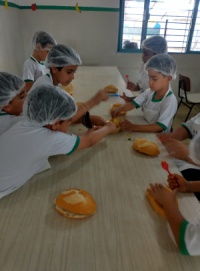 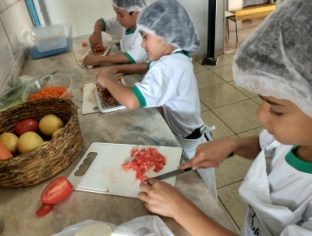 Registro Fotográfico: DESCRIÇÃO DAS AÇÕES EXECUTADASDESCRIÇÃO DAS AÇÕES EXECUTADASAÇÃO:  Contação de Estória- O que é frevoAÇÃO:  Contação de Estória- O que é frevoData: 22/09/2022Local: ALCPúblico Alvo/Participantes:  Crianças/adolescentes ( 11 a 12 anos) tardePúblico Alvo/Participantes:  Crianças/adolescentes ( 11 a 12 anos) tardeNúmero de Convocados: 18 Número de Presentes: 14Materiais Utilizados:  Recurso multimídia, palitos, folhas sulfite, fitas coloridas e cola. Materiais Utilizados:  Recurso multimídia, palitos, folhas sulfite, fitas coloridas e cola. Descrição: O frevo é uma dança folclórica típica do carnaval de rua do Brasil.É uma das principais danças tradicionais brasileiras e uma das manifestações culturais mais conhecidas na região nordeste do país. Merece destaque no carnaval pernambucano, sobretudo, nas cidades de Olinda e Recife. O frevo tem origem no século XIX na cidade de Recife, em Pernambuco. Foi decorrência da rivalidade entre as bandas militares e os escravizados que tinham se tornado livres.A palavra frevo surge como uma corruptela do verbo ferver (“frever”), isso porque o frevo é uma dança frenética, de ritmo muito acelerado.O contexto histórico em que essa expressão cultural despontou era igualmente frenético em termos políticos e sociais. Vivia-se o pós-abolicionismo, enquanto surgia uma nova classe operária.Por possuir um grande valor cultural, nos dias 9 de fevereiro e 14 de setembro é comemorado o Dia do Frevo.Característica do frevo: presença de música e dança;música tocada por instrumentos de sopro;ritmo acelerado;movimentos acrobáticos;inserção de elementos de outras danças folclóricas;inserção de elementos da capoeira;figurinos coloridos e a utilização de pequenas sombrinhas.Foi abordado na oficina de contação de estória a história do frevo cujo objetivo apresentar a diversidade cultural brasileira.  Descrição: O frevo é uma dança folclórica típica do carnaval de rua do Brasil.É uma das principais danças tradicionais brasileiras e uma das manifestações culturais mais conhecidas na região nordeste do país. Merece destaque no carnaval pernambucano, sobretudo, nas cidades de Olinda e Recife. O frevo tem origem no século XIX na cidade de Recife, em Pernambuco. Foi decorrência da rivalidade entre as bandas militares e os escravizados que tinham se tornado livres.A palavra frevo surge como uma corruptela do verbo ferver (“frever”), isso porque o frevo é uma dança frenética, de ritmo muito acelerado.O contexto histórico em que essa expressão cultural despontou era igualmente frenético em termos políticos e sociais. Vivia-se o pós-abolicionismo, enquanto surgia uma nova classe operária.Por possuir um grande valor cultural, nos dias 9 de fevereiro e 14 de setembro é comemorado o Dia do Frevo.Característica do frevo: presença de música e dança;música tocada por instrumentos de sopro;ritmo acelerado;movimentos acrobáticos;inserção de elementos de outras danças folclóricas;inserção de elementos da capoeira;figurinos coloridos e a utilização de pequenas sombrinhas.Foi abordado na oficina de contação de estória a história do frevo cujo objetivo apresentar a diversidade cultural brasileira.  Resultados Alcançados: Promover a valorização da diversidade cultural e o respeito entre diferentes culturas e modos de ser. Além disso, ajuda na construção de identidades, do senso de coletividade e de pertencimento.   Resultados Alcançados: Promover a valorização da diversidade cultural e o respeito entre diferentes culturas e modos de ser. Além disso, ajuda na construção de identidades, do senso de coletividade e de pertencimento.   Pontos Facilitadores: Participação das crianças/adolescentes.   Pontos Facilitadores: Participação das crianças/adolescentes.   Pontos Dificultadores:  Ausência de criançaPontos Dificultadores:  Ausência de criançaRegistro Fotográfico:    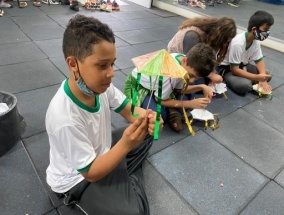 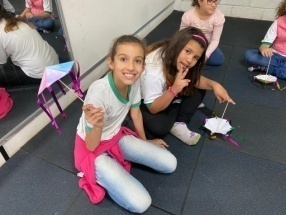 Registro Fotográfico:    DESCRIÇÃO DAS AÇÕES EXECUTADASDESCRIÇÃO DAS AÇÕES EXECUTADASAÇÃO: Reunião CREASAÇÃO: Reunião CREASData: 22/09/2022Local: ALCPúblico Alvo/Participantes:  CREAS, educação/escola  e SCFVPúblico Alvo/Participantes:  CREAS, educação/escola  e SCFVNúmero de Convocados: 05       Número de Presentes: 03Materiais Utilizados:  Cadernos, cadeiras, mesas.  Materiais Utilizados:  Cadernos, cadeiras, mesas.  Descrição:  Pauta da reunião, articulação de casos de crianças e adolescentes que estão em acompanhamento pela rede.Descrição:  Pauta da reunião, articulação de casos de crianças e adolescentes que estão em acompanhamento pela rede.Resultados Alcançados: Discutir próximas ações com a equipe técnica.Resultados Alcançados: Discutir próximas ações com a equipe técnica.Pontos Facilitadores: Profissionais capacitados. Pontos Facilitadores: Profissionais capacitados. Pontos Dificultadores: Ausência de representante da rede. Pontos Dificultadores: Ausência de representante da rede. Registro Fotográfico: Não houve.Registro Fotográfico: Não houve.DESCRIÇÃO DAS AÇÕES EXECUTADASDESCRIÇÃO DAS AÇÕES EXECUTADASAÇÃO: Socioeducativo- 21 setembro- dia nacional de luta das pessoas com deficiência.       AÇÃO: Socioeducativo- 21 setembro- dia nacional de luta das pessoas com deficiência.       Data: 23/09/2022Local: ALCPúblico Alvo/Participantes: Crianças (06 a 08 anos ) manhã e tardePúblico Alvo/Participantes: Crianças (06 a 08 anos ) manhã e tardeNúmero de Convocados:  37 Número de Presentes: 20Materiais Utilizados: Recurso multimídia.  Vídeo de apoio, sulfite e material impresso com sinais em libras. Materiais Utilizados: Recurso multimídia.  Vídeo de apoio, sulfite e material impresso com sinais em libras. Descrição: No dia 21 de setembro, é comemorado, no Brasil, o Dia Nacional de Luta das Pessoas com Deficiência. Essa data foi oficializada em 2005 pela Lei Nº 11.133, entretanto, já era comemorada desde o ano de 1982. O 21 de setembro foi escolhido porque está próximo do início da primavera, estação conhecida pelo aparecimento das flores. Esse fenômeno representaria o nascimento e renovação da luta das pessoas com deficiência.Segundo a Lei Nº 13.146/15, a pessoa com deficiência é aquela que tem impedimento de longo prazo de natureza física, mental, intelectual ou sensorial, o qual, em interação com uma ou mais barreiras, pode obstruir sua participação plena e efetiva na sociedade em igualdade de condições com as demais pessoas. Assim sendo, o Dia Nacional de Luta das Pessoas com Deficiência surgiu como forma de garantir a integralização dessas pessoas na sociedade de maneira igualitária e sem preconceitos.A deficiência atinge diferentes níveis e pode ser classificada em quatro tipos: a física, a auditiva, a visual e a mental. Explicação do mês que se comemora a Luta das Pessoas com Deficiência. Vivenciar a perda de uma habilidade física, pensar sobre as dificuldades enfrentadas por pessoas com deficiência e perceber como podemos nos ajudar quando precisamos.Através de um vídeo de apoio na Língua Brasileira de Sinais (Libras) tem o objetivo de  proporcionar noções básicas de libras, visando favorecer o conhecimento do universo e da cultura surda, bem como facilitar a comunicação inicial entre ouvintes e surdos. Será abordado alguns sinais em libras, como bom dia, boa noite e soletrar o alfabeto em libras. Descrição: No dia 21 de setembro, é comemorado, no Brasil, o Dia Nacional de Luta das Pessoas com Deficiência. Essa data foi oficializada em 2005 pela Lei Nº 11.133, entretanto, já era comemorada desde o ano de 1982. O 21 de setembro foi escolhido porque está próximo do início da primavera, estação conhecida pelo aparecimento das flores. Esse fenômeno representaria o nascimento e renovação da luta das pessoas com deficiência.Segundo a Lei Nº 13.146/15, a pessoa com deficiência é aquela que tem impedimento de longo prazo de natureza física, mental, intelectual ou sensorial, o qual, em interação com uma ou mais barreiras, pode obstruir sua participação plena e efetiva na sociedade em igualdade de condições com as demais pessoas. Assim sendo, o Dia Nacional de Luta das Pessoas com Deficiência surgiu como forma de garantir a integralização dessas pessoas na sociedade de maneira igualitária e sem preconceitos.A deficiência atinge diferentes níveis e pode ser classificada em quatro tipos: a física, a auditiva, a visual e a mental. Explicação do mês que se comemora a Luta das Pessoas com Deficiência. Vivenciar a perda de uma habilidade física, pensar sobre as dificuldades enfrentadas por pessoas com deficiência e perceber como podemos nos ajudar quando precisamos.Através de um vídeo de apoio na Língua Brasileira de Sinais (Libras) tem o objetivo de  proporcionar noções básicas de libras, visando favorecer o conhecimento do universo e da cultura surda, bem como facilitar a comunicação inicial entre ouvintes e surdos. Será abordado alguns sinais em libras, como bom dia, boa noite e soletrar o alfabeto em libras. Resultados Alcançados: Trabalhar a empatia e o respeito à pessoa com deficiência. Resultados Alcançados: Trabalhar a empatia e o respeito à pessoa com deficiência. Pontos Facilitadores: Profissional capacitado. Pontos Facilitadores: Profissional capacitado. Pontos Dificultadores: Não houvePontos Dificultadores: Não houveRegistro Fotográfico: 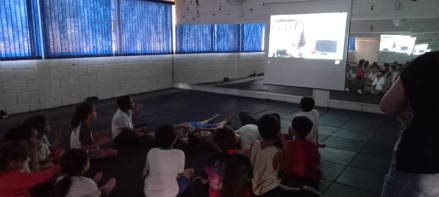 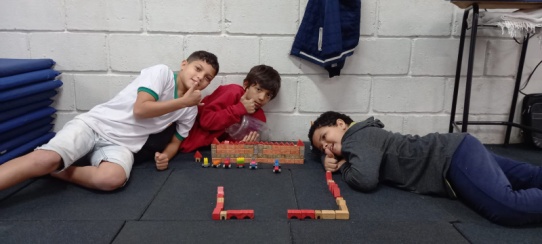 Registro Fotográfico: DESCRIÇÃO DAS AÇÕES EXECUTADASDESCRIÇÃO DAS AÇÕES EXECUTADASAÇÃO: Jogos de raciocínio- Tabuleiro das coresAÇÃO: Jogos de raciocínio- Tabuleiro das coresData: 23/09/2022Local: ALCPúblico Alvo/Participantes: Crianças e adolescentes ( 09  a 11 anos) manhã e tardePúblico Alvo/Participantes: Crianças e adolescentes ( 09  a 11 anos) manhã e tardeNúmero de Convocados: 47           Número de Presentes: 30Materiais Utilizados: Fita crepe, tampinhas coloridas. Materiais Utilizados: Fita crepe, tampinhas coloridas. Descrição: Apresentou-se  a proposta da atividade, em roda de conversa discutiu-se as regras dos jogos. Os jogos de tabuleiro  visa trabalhar de forma lúdica, o raciocínio lógico e a criatividade, auxiliando as crianças  no processo de construção do conhecimento com regras para convívio na sociedade.  Descrição: Apresentou-se  a proposta da atividade, em roda de conversa discutiu-se as regras dos jogos. Os jogos de tabuleiro  visa trabalhar de forma lúdica, o raciocínio lógico e a criatividade, auxiliando as crianças  no processo de construção do conhecimento com regras para convívio na sociedade.  Resultados Alcançados: Favorecer o desenvolvimento físico, cognitivo, afetivo e, principalmente, a interação e o respeito ao outro.  Resultados Alcançados: Favorecer o desenvolvimento físico, cognitivo, afetivo e, principalmente, a interação e o respeito ao outro.  Pontos Facilitadores: Entusiasmo das crianças/adolescentes.Pontos Facilitadores: Entusiasmo das crianças/adolescentes.Pontos Dificultadores: Não houve. Pontos Dificultadores: Não houve. Registro Fotográfico: 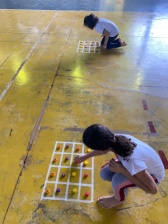 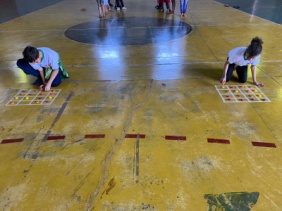 Registro Fotográfico: DESCRIÇÃO DAS AÇÕES EXECUTADASDESCRIÇÃO DAS AÇÕES EXECUTADASAÇÃO: Recreação- Leitura Labial AÇÃO: Recreação- Leitura Labial Data: 23/09/2022Local: ALCPúblico Alvo/Participantes: Crianças/adolescentes  (12   a 13 anos) manhã e tardePúblico Alvo/Participantes: Crianças/adolescentes  (12   a 13 anos) manhã e tardeNúmero de Convocados: 46          Número de Presentes: 20Materiais Utilizados: Folha de sulfite., lápis grafite ou caneta e fone de ouvido. Materiais Utilizados: Folha de sulfite., lápis grafite ou caneta e fone de ouvido. Descrição: A brincadeira consiste em adivinhar a frase ou palavra que outra pessoa está te dizendo sem emitir sons, somente com os movimentos da boca. Adivinhar o que a outra está tentando te falar sem nenhum tipo de som pode ser uma tarefa mais difícil do que você pensa. Isso porque algumas palavras e letras são facilmente trocadas por similares o que deixa o desafio mais interessante. É uma brincadeira divertida e garante boas gargalhadas!O orientador compartilha os objetivos familiarizando os participantes com o assunto que será trabalhado durante a atividade.Para execução da atividade o orientador deve preparar o ambiente com antecedência. O desafio se inicia seguindo as seguintes orientações:A leitura labial consiste na observação da movimentação dos lábios. Tendo como função desafiar o outro a descobrir o que está sendo dito em reprodução sem som.
Para aperfeiçoar e aumentar o nível de dificuldade no jogo, podemos utilizar um fone de ouvido. Sem chance de escapar uma sequer dica.A cada rodada o participante que irá realizar a pronuncia sem som, retira um papel indicando qual ação, (frase ou palavra) para que os outros participante descubram o que está sendo dito. Agora é só usar a criatividade com respeito e disciplina para aproveitar e se divertir.É importante observar o desempenho e o envolvimento de cada participante no decorrer da ação.  Descrição: A brincadeira consiste em adivinhar a frase ou palavra que outra pessoa está te dizendo sem emitir sons, somente com os movimentos da boca. Adivinhar o que a outra está tentando te falar sem nenhum tipo de som pode ser uma tarefa mais difícil do que você pensa. Isso porque algumas palavras e letras são facilmente trocadas por similares o que deixa o desafio mais interessante. É uma brincadeira divertida e garante boas gargalhadas!O orientador compartilha os objetivos familiarizando os participantes com o assunto que será trabalhado durante a atividade.Para execução da atividade o orientador deve preparar o ambiente com antecedência. O desafio se inicia seguindo as seguintes orientações:A leitura labial consiste na observação da movimentação dos lábios. Tendo como função desafiar o outro a descobrir o que está sendo dito em reprodução sem som.
Para aperfeiçoar e aumentar o nível de dificuldade no jogo, podemos utilizar um fone de ouvido. Sem chance de escapar uma sequer dica.A cada rodada o participante que irá realizar a pronuncia sem som, retira um papel indicando qual ação, (frase ou palavra) para que os outros participante descubram o que está sendo dito. Agora é só usar a criatividade com respeito e disciplina para aproveitar e se divertir.É importante observar o desempenho e o envolvimento de cada participante no decorrer da ação.  Resultados Alcançados: Além do divertimento e descontração, a brincadeira amplia o vocabulário, estimula a linguagem e articulação clara das palavras, interpretando as expressões faciais dos participantes.  Resultados Alcançados: Além do divertimento e descontração, a brincadeira amplia o vocabulário, estimula a linguagem e articulação clara das palavras, interpretando as expressões faciais dos participantes.  Pontos Facilitadores: Profissional capacitado.Pontos Facilitadores: Profissional capacitado.Pontos Dificultadores: Não houve. Pontos Dificultadores: Não houve. Registro Fotográfico: 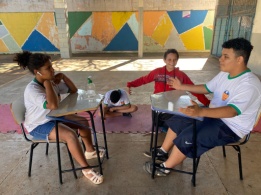 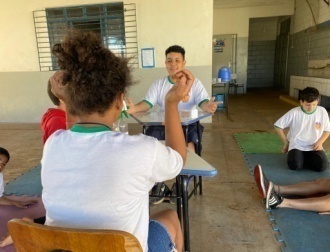 Registro Fotográfico: DESCRIÇÃO DAS AÇÕES EXECUTADASDESCRIÇÃO DAS AÇÕES EXECUTADASAÇÃO: Criação- Sacolinha de E.V.A AÇÃO: Criação- Sacolinha de E.V.A Data: 26/09/2022Local: ALCPúblico Alvo/Participantes: Crianças/adolescentes ( 06 a 13 anos) manhã Público Alvo/Participantes: Crianças/adolescentes ( 06 a 13 anos) manhã Número de Convocados: 75    Número de Presentes: 19Materiais Utilizados: EVA nas cores desejadas,Tesoura,Molde,Régua,Saquinho,Cola instantânea,Cola quente,Velcro,Caneta preta,Giz pastel ou blush,Balinhas. Materiais Utilizados: EVA nas cores desejadas,Tesoura,Molde,Régua,Saquinho,Cola instantânea,Cola quente,Velcro,Caneta preta,Giz pastel ou blush,Balinhas. Descrição: A princípio a ideia é produzir sacolinhas meninas e meninos com guloseimas, um mimo para homenagear, recepcionar ou parabenizar alguém especial.Porem deixamos de sugestão a ideia de sacolinhas das missões, para jogo da velha, jogo da memória.Use a imaginação com as diversas possibilidades de ocupar as sacolinhas.  Primeiramente recorta-se e cola o rosto deixando uma pequena abertura para colocar a alça da sacolinha. Em seguida colocamos o cabelo da menina e cabelo com boné do menino na parte do rostinho. Seguindo o passo a passo faça o lacinho da menina. Faça os olhos e o nariz com caneta preta e o rosado das bochechas com giz pastel. Coloque um saquinho transparente, na abertura da cabeça adicionando balinhas coloridas dentro desse saquinho. Finalmente cole as alças do saquinho. O orientador terá que partilhar a ação a ser executada. O desenvolvimento da atividade será individual com acompanhamento pelo orientador.Cada participante deverá receber os materiais necessários para realização da atividade. Se faz importante o acompanhamento da atividade em todos os passos.Descrição: A princípio a ideia é produzir sacolinhas meninas e meninos com guloseimas, um mimo para homenagear, recepcionar ou parabenizar alguém especial.Porem deixamos de sugestão a ideia de sacolinhas das missões, para jogo da velha, jogo da memória.Use a imaginação com as diversas possibilidades de ocupar as sacolinhas.  Primeiramente recorta-se e cola o rosto deixando uma pequena abertura para colocar a alça da sacolinha. Em seguida colocamos o cabelo da menina e cabelo com boné do menino na parte do rostinho. Seguindo o passo a passo faça o lacinho da menina. Faça os olhos e o nariz com caneta preta e o rosado das bochechas com giz pastel. Coloque um saquinho transparente, na abertura da cabeça adicionando balinhas coloridas dentro desse saquinho. Finalmente cole as alças do saquinho. O orientador terá que partilhar a ação a ser executada. O desenvolvimento da atividade será individual com acompanhamento pelo orientador.Cada participante deverá receber os materiais necessários para realização da atividade. Se faz importante o acompanhamento da atividade em todos os passos.Resultados Alcançados: Utilizar recursos de recorte e colagem estimulando as potencialidades de criação, aprimorando e contribuindo com o desenvolvimento de cada indivíduo. Priorizar o respeito ao próximo enfatizando as regras de convivência. Incentivo a criatividade. Despertar a autonomia e o protagonismo dos participantes. Resultados Alcançados: Utilizar recursos de recorte e colagem estimulando as potencialidades de criação, aprimorando e contribuindo com o desenvolvimento de cada indivíduo. Priorizar o respeito ao próximo enfatizando as regras de convivência. Incentivo a criatividade. Despertar a autonomia e o protagonismo dos participantes. Pontos Facilitadores: Material de fácil acesso.  Pontos Facilitadores: Material de fácil acesso.  Pontos Dificultadores: Ausência de crianças/adolescentes devido ao tempo chuvoso. Os grupos realizaram a atividade na sala de criação com as crianças de todas as faixas etárias.Pontos Dificultadores: Ausência de crianças/adolescentes devido ao tempo chuvoso. Os grupos realizaram a atividade na sala de criação com as crianças de todas as faixas etárias.Registro Fotográfico: 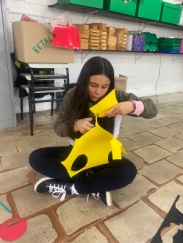 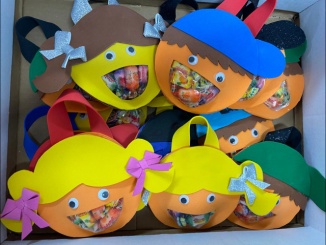 Registro Fotográfico: DESCRIÇÃO DAS AÇÕES EXECUTADASDESCRIÇÃO DAS AÇÕES EXECUTADASAÇÃO: Criação- Sacolinha de E.V.AAÇÃO: Criação- Sacolinha de E.V.AData: 26/09/2022Local: ParquePúblico Alvo/Participantes:  Crianças/adolescentes ( 06  a 13 anos) – manhã e tardePúblico Alvo/Participantes:  Crianças/adolescentes ( 06  a 13 anos) – manhã e tardeNúmero de Convocados:  37       Número de Presentes: 12Materiais Utilizados: E.V.A nas cores desejadas,Tesoura,Molde,Régua,Saquinho,Cola instantânea,Cola quente,Velcro,Caneta preta,Giz pastel ou blush,Balinhas. Materiais Utilizados: E.V.A nas cores desejadas,Tesoura,Molde,Régua,Saquinho,Cola instantânea,Cola quente,Velcro,Caneta preta,Giz pastel ou blush,Balinhas. Descrição: A princípio a ideia é produzir sacolinhas meninas e meninos com guloseimas, um mimo para homenagear, recepcionar ou parabenizar alguém especial.Porem deixamos de sugestão a ideia de sacolinhas das missões, para jogo da velha, jogo da memória.Use a imaginação com as diversas possibilidades de ocupar as sacolinhas.  Primeiramente recorta-se e cola o rosto deixando uma pequena abertura para colocar a alça da sacolinha. Em seguida colocamos o cabelo da menina e cabelo com boné do menino na parte do rostinho. Seguindo o passo a passo faça o lacinho da menina. Faça os olhos e o nariz com caneta preta e o rosado das bochechas com giz pastel. Coloque um saquinho transparente, na abertura da cabeça adicionando balinhas coloridas dentro desse saquinho. Finalmente cole as alças do saquinho. O orientador terá que partilhar a ação a ser executada. O desenvolvimento da atividade será individual com acompanhamento pelo orientador.Cada participante deverá receber os materiais necessários para realização da atividade. Se faz importante o acompanhamento da atividade em todos os passos. Descrição: A princípio a ideia é produzir sacolinhas meninas e meninos com guloseimas, um mimo para homenagear, recepcionar ou parabenizar alguém especial.Porem deixamos de sugestão a ideia de sacolinhas das missões, para jogo da velha, jogo da memória.Use a imaginação com as diversas possibilidades de ocupar as sacolinhas.  Primeiramente recorta-se e cola o rosto deixando uma pequena abertura para colocar a alça da sacolinha. Em seguida colocamos o cabelo da menina e cabelo com boné do menino na parte do rostinho. Seguindo o passo a passo faça o lacinho da menina. Faça os olhos e o nariz com caneta preta e o rosado das bochechas com giz pastel. Coloque um saquinho transparente, na abertura da cabeça adicionando balinhas coloridas dentro desse saquinho. Finalmente cole as alças do saquinho. O orientador terá que partilhar a ação a ser executada. O desenvolvimento da atividade será individual com acompanhamento pelo orientador.Cada participante deverá receber os materiais necessários para realização da atividade. Se faz importante o acompanhamento da atividade em todos os passos. Resultados Alcançados: Utilizar recursos de recorte e colagem estimulando as potencialidades de criação, aprimorando e contribuindo com o desenvolvimento de cada indivíduo. Priorizar o respeito ao próximo enfatizando as regras de convivência. Incentivo a criatividade. Despertar a autonomia e o protagonismo dos participantes. Resultados Alcançados: Utilizar recursos de recorte e colagem estimulando as potencialidades de criação, aprimorando e contribuindo com o desenvolvimento de cada indivíduo. Priorizar o respeito ao próximo enfatizando as regras de convivência. Incentivo a criatividade. Despertar a autonomia e o protagonismo dos participantes. Pontos Facilitadores: Material de fácil acesso.     Pontos Facilitadores: Material de fácil acesso.     Pontos Dificultadores: Ausência de crianças/adolescentes devido ao tempo chuvoso. Os grupos realizaram a atividade na sala de criação com as crianças de todas as faixas etárias. Pontos Dificultadores: Ausência de crianças/adolescentes devido ao tempo chuvoso. Os grupos realizaram a atividade na sala de criação com as crianças de todas as faixas etárias. Registro Fotográfico: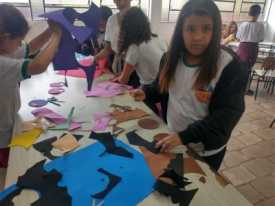 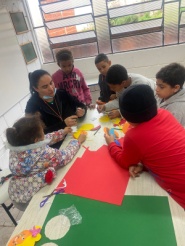 Registro Fotográfico:DESCRIÇÃO DAS AÇÕES EXECUTADASDESCRIÇÃO DAS AÇÕES EXECUTADASAÇÃO: Socioeducativo- 21 setembro- dia nacional de luta das pessoas com deficiência.        AÇÃO: Socioeducativo- 21 setembro- dia nacional de luta das pessoas com deficiência.        Data: 26/09/2022Local: ALCPúblico Alvo/Participantes: Crianças (09 a 11 anos) - tardePúblico Alvo/Participantes: Crianças (09 a 11 anos) - tardeNúmero de Convocados: 18       Número de Presentes: 09Materiais Utilizados: Recurso multimídia.  Vídeo de apoio, sulfite e material impresso com sinais em libras. Materiais Utilizados: Recurso multimídia.  Vídeo de apoio, sulfite e material impresso com sinais em libras. Descrição: No dia 21 de setembro, é comemorado, no Brasil, o Dia Nacional de Luta das Pessoas com Deficiência. Essa data foi oficializada em 2005 pela Lei Nº 11.133, entretanto, já era comemorada desde o ano de 1982. O 21 de setembro foi escolhido porque está próximo do início da primavera, estação conhecida pelo aparecimento das flores. Esse fenômeno representaria o nascimento e renovação da luta das pessoas com deficiência.Segundo a Lei Nº 13.146/15, a pessoa com deficiência é aquela que tem impedimento de longo prazo de natureza física, mental, intelectual ou sensorial, o qual, em interação com uma ou mais barreiras, pode obstruir sua participação plena e efetiva na sociedade em igualdade de condições com as demais pessoas. Assim sendo, o Dia Nacional de Luta das Pessoas com Deficiência surgiu como forma de garantir a integralização dessas pessoas na sociedade de maneira igualitária e sem preconceitos.A deficiência atinge diferentes níveis e pode ser classificada em quatro tipos: a física, a auditiva, a visual e a mental. Explicação do mês que se comemora a Luta das Pessoas com Deficiência. Vivenciar a perda de uma habilidade física, pensar sobre as dificuldades enfrentadas por pessoas com deficiência e perceber como podemos nos ajudar quando precisamos.Através de um vídeo de apoio na Língua Brasileira de Sinais (Libras) tem o objetivo de  proporcionar noções básicas de libras, visando favorecer o conhecimento do universo e da cultura surda, bem como facilitar a comunicação inicial entre ouvintes e surdos. Será abordado alguns sinais em libras, como bom dia, boa noite e soletrar o alfabeto em libras.    Descrição: No dia 21 de setembro, é comemorado, no Brasil, o Dia Nacional de Luta das Pessoas com Deficiência. Essa data foi oficializada em 2005 pela Lei Nº 11.133, entretanto, já era comemorada desde o ano de 1982. O 21 de setembro foi escolhido porque está próximo do início da primavera, estação conhecida pelo aparecimento das flores. Esse fenômeno representaria o nascimento e renovação da luta das pessoas com deficiência.Segundo a Lei Nº 13.146/15, a pessoa com deficiência é aquela que tem impedimento de longo prazo de natureza física, mental, intelectual ou sensorial, o qual, em interação com uma ou mais barreiras, pode obstruir sua participação plena e efetiva na sociedade em igualdade de condições com as demais pessoas. Assim sendo, o Dia Nacional de Luta das Pessoas com Deficiência surgiu como forma de garantir a integralização dessas pessoas na sociedade de maneira igualitária e sem preconceitos.A deficiência atinge diferentes níveis e pode ser classificada em quatro tipos: a física, a auditiva, a visual e a mental. Explicação do mês que se comemora a Luta das Pessoas com Deficiência. Vivenciar a perda de uma habilidade física, pensar sobre as dificuldades enfrentadas por pessoas com deficiência e perceber como podemos nos ajudar quando precisamos.Através de um vídeo de apoio na Língua Brasileira de Sinais (Libras) tem o objetivo de  proporcionar noções básicas de libras, visando favorecer o conhecimento do universo e da cultura surda, bem como facilitar a comunicação inicial entre ouvintes e surdos. Será abordado alguns sinais em libras, como bom dia, boa noite e soletrar o alfabeto em libras.    Resultados Alcançados: Trabalhar a empatia e o respeito à pessoa com deficiência.    Resultados Alcançados: Trabalhar a empatia e o respeito à pessoa com deficiência.    Pontos Facilitadores:  Participação das crianças.   Pontos Facilitadores:  Participação das crianças.   Pontos Dificultadores: Não houve.Pontos Dificultadores: Não houve.Registro Fotográfico: 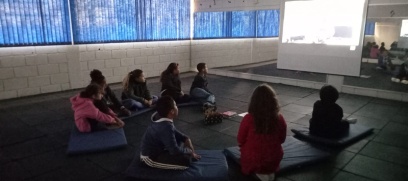 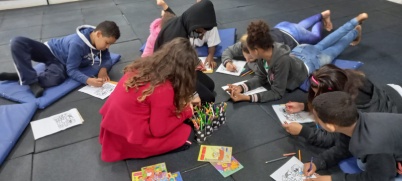 Registro Fotográfico: DESCRIÇÃO DAS AÇÕES EXECUTADASDESCRIÇÃO DAS AÇÕES EXECUTADASAÇÃO: Jogos de raciocínio- Pichorra de contasAÇÃO: Jogos de raciocínio- Pichorra de contasData: 27/09/2022Local: ALCPúblico Alvo/Participantes: Crianças ( 06 a 08 anos) manhã e tarde Público Alvo/Participantes: Crianças ( 06 a 08 anos) manhã e tarde Número de Convocados:  37         Número de Presentes: 19Materiais Utilizados: Balões, folha sulfiteMateriais Utilizados: Balões, folha sulfiteDescrição: A brincadeira consiste em estourar o balão e dentro tem cálculos matemáticos, formou-se dois grupos para que se tornasse competitiva. Descrição: A brincadeira consiste em estourar o balão e dentro tem cálculos matemáticos, formou-se dois grupos para que se tornasse competitiva. Resultados Alcançados: Promover diversão e bem estar geral do grupo.Resultados Alcançados: Promover diversão e bem estar geral do grupo.Pontos Facilitadores: Profissional capacitado.  Pontos Facilitadores: Profissional capacitado.  Pontos Dificultadores: Não houvePontos Dificultadores: Não houveRegistro Fotográfico: 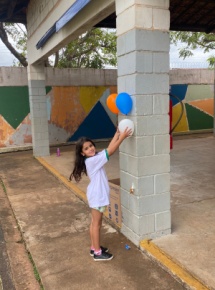 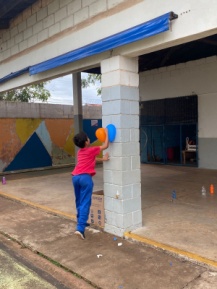 Registro Fotográfico: DESCRIÇÃO DAS AÇÕES EXECUTADASDESCRIÇÃO DAS AÇÕES EXECUTADASAÇÃO: Oficina de Contação de Estória- Teatro com objetosAÇÃO: Oficina de Contação de Estória- Teatro com objetosData: 27/09/2022Local: ALCPúblico Alvo/Participantes: Crianças ( 09 a 11 anos)- manhã  e tardePúblico Alvo/Participantes: Crianças ( 09 a 11 anos)- manhã  e tardeNúmero de Convocados:  47     Número de Presentes: 27Materiais Utilizados: Objetos diversos, cópias da letra da canção “Ser diferente é normal”. Materiais Utilizados: Objetos diversos, cópias da letra da canção “Ser diferente é normal”. Descrição: O Teatro de Objetos é uma vertente do Teatro de Animação que se vale de objetos prontos, no lugar de bonecos, deslocando-os da sua função e conferindo-lhes novos significados, sem transformar, porém, a sua natureza, explorando uma dramaturgia que se vale de figuras de linguagem, em detrimento da importância da manipulação propriamente dita. A principal característica do teatro de objetos é a utilização de objetos prontos, deslocados de sua função utilitária, transformados em personagens na cena. O objetivo da atividade será compartilhado pelo orientador com os participantes, explicando o desenvolvimento da atividade proposta.Para a execução da atividade o orientador deve preparar o cenário com antecedência e separar os objetos e os materiais que serão utilizados. Ao iniciar o orientador acomodará as crianças/adolescentes para o desenvolvimento da atividade, os mesmos terão que produzir a sua história utilizando objetos encontrados na própria sala dando outro sentido para eles. Posteriormente irão encenar as histórias criadas para as outras crianças/adolescentes e assim sucessivamente.    As histórias terão como tema principal: Respeito ao próximo, mais do que um ato de consideração, respeitar é fundamental para uma convivência pacífica. O respeito pela pessoa, além de demonstrar emoção, inclui quebrar barreiras e superar preconceitos, pois a ação leva em consideração as diferenças existentes, como gostos, preferências, modos de pensar e comportamento. Vale ressaltar que Setembro é o mês da inclusão.    Após o término das apresentações encerrar a atividade com a seguinte música: “Ser diferente é normal”.Todo mundo tem seu jeito singularDe crescer, aparecer e se manifestar.Se o peso na balança é de uns quilinhos a maisE daí, que diferença faz?Todo mundo tem que ser especialEm oportunidades, em direitos, coisa e talSeja branco, preto, verde, azul ou lilásE daí, que diferença faz?Já pensou, tudo sempre igual?Ser mais do mesmo o tempo todo não é tão legalJá pensou, sempre tão igual?...Descrição: O Teatro de Objetos é uma vertente do Teatro de Animação que se vale de objetos prontos, no lugar de bonecos, deslocando-os da sua função e conferindo-lhes novos significados, sem transformar, porém, a sua natureza, explorando uma dramaturgia que se vale de figuras de linguagem, em detrimento da importância da manipulação propriamente dita. A principal característica do teatro de objetos é a utilização de objetos prontos, deslocados de sua função utilitária, transformados em personagens na cena. O objetivo da atividade será compartilhado pelo orientador com os participantes, explicando o desenvolvimento da atividade proposta.Para a execução da atividade o orientador deve preparar o cenário com antecedência e separar os objetos e os materiais que serão utilizados. Ao iniciar o orientador acomodará as crianças/adolescentes para o desenvolvimento da atividade, os mesmos terão que produzir a sua história utilizando objetos encontrados na própria sala dando outro sentido para eles. Posteriormente irão encenar as histórias criadas para as outras crianças/adolescentes e assim sucessivamente.    As histórias terão como tema principal: Respeito ao próximo, mais do que um ato de consideração, respeitar é fundamental para uma convivência pacífica. O respeito pela pessoa, além de demonstrar emoção, inclui quebrar barreiras e superar preconceitos, pois a ação leva em consideração as diferenças existentes, como gostos, preferências, modos de pensar e comportamento. Vale ressaltar que Setembro é o mês da inclusão.    Após o término das apresentações encerrar a atividade com a seguinte música: “Ser diferente é normal”.Todo mundo tem seu jeito singularDe crescer, aparecer e se manifestar.Se o peso na balança é de uns quilinhos a maisE daí, que diferença faz?Todo mundo tem que ser especialEm oportunidades, em direitos, coisa e talSeja branco, preto, verde, azul ou lilásE daí, que diferença faz?Já pensou, tudo sempre igual?Ser mais do mesmo o tempo todo não é tão legalJá pensou, sempre tão igual?...Resultados Alcançados: Estimular o convívio social, a criatividade e a imaginação; Proporcionar um momento de interação e descontração;Criar histórias de forma coletiva ou individual; Produzir suas próprias histórias e criar formas de expressão através da representação com objetos; Enfatizar a importância do respeito ao próximo.  Resultados Alcançados: Estimular o convívio social, a criatividade e a imaginação; Proporcionar um momento de interação e descontração;Criar histórias de forma coletiva ou individual; Produzir suas próprias histórias e criar formas de expressão através da representação com objetos; Enfatizar a importância do respeito ao próximo.  Pontos Facilitadores:  Profissional capacitado.Pontos Facilitadores:  Profissional capacitado.Pontos Dificultadores: Não houve. Pontos Dificultadores: Não houve. Registro Fotográfico: 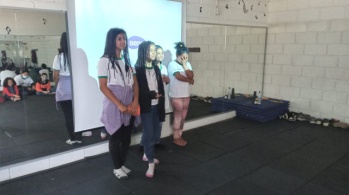 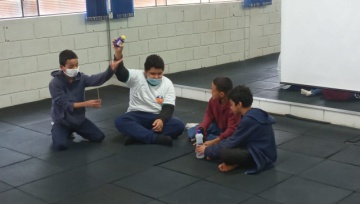 Registro Fotográfico: DESCRIÇÃO DAS AÇÕES EXECUTADASDESCRIÇÃO DAS AÇÕES EXECUTADASAÇÃO: Criação- Sacolinha de E.V.A AÇÃO: Criação- Sacolinha de E.V.A Data: 27/09/2022Local: Parque Público Alvo/Participantes: Crianças/adolescentes (11 a 12 anos) manhã e tardePúblico Alvo/Participantes: Crianças/adolescentes (11 a 12 anos) manhã e tardeNúmero de Convocados: 46      Número de Presentes: 25Materiais Utilizados: E.V.A nas cores desejadas,Tesoura,Molde,Régua,Saquinho,Cola instantânea,Cola quente,Velcro,Caneta preta,Giz pastel ou blush,Balinhas. Materiais Utilizados: E.V.A nas cores desejadas,Tesoura,Molde,Régua,Saquinho,Cola instantânea,Cola quente,Velcro,Caneta preta,Giz pastel ou blush,Balinhas. Descrição: A princípio a ideia é produzir sacolinhas meninas e meninos com guloseimas, um mimo para homenagear, recepcionar ou parabenizar alguém especial.Porem deixamos de sugestão a ideia de sacolinhas das missões, para jogo da velha, jogo da memória.Use a imaginação com as diversas possibilidades de ocupar as sacolinhas.  Primeiramente recorta-se e cola o rosto deixando uma pequena abertura para colocar a alça da sacolinha. Em seguida colocamos o cabelo da menina e cabelo com boné do menino na parte do rostinho. Seguindo o passo a passo faça o lacinho da menina. Faça os olhos e o nariz com caneta preta e o rosado das bochechas com giz pastel. Coloque um saquinho transparente, na abertura da cabeça adicionando balinhas coloridas dentro desse saquinho. Finalmente cole as alças do saquinho. O orientador terá que partilhar a ação a ser executada. O desenvolvimento da atividade será individual com acompanhamento pelo orientador.Cada participante deverá receber os materiais necessários para realização da atividade. Se faz importante o acompanhamento da atividade em todos os passos. Descrição: A princípio a ideia é produzir sacolinhas meninas e meninos com guloseimas, um mimo para homenagear, recepcionar ou parabenizar alguém especial.Porem deixamos de sugestão a ideia de sacolinhas das missões, para jogo da velha, jogo da memória.Use a imaginação com as diversas possibilidades de ocupar as sacolinhas.  Primeiramente recorta-se e cola o rosto deixando uma pequena abertura para colocar a alça da sacolinha. Em seguida colocamos o cabelo da menina e cabelo com boné do menino na parte do rostinho. Seguindo o passo a passo faça o lacinho da menina. Faça os olhos e o nariz com caneta preta e o rosado das bochechas com giz pastel. Coloque um saquinho transparente, na abertura da cabeça adicionando balinhas coloridas dentro desse saquinho. Finalmente cole as alças do saquinho. O orientador terá que partilhar a ação a ser executada. O desenvolvimento da atividade será individual com acompanhamento pelo orientador.Cada participante deverá receber os materiais necessários para realização da atividade. Se faz importante o acompanhamento da atividade em todos os passos. Resultados Alcançados: Utilizar recursos de recorte e colagem estimulando as potencialidades de criação, aprimorando e contribuindo com o desenvolvimento de cada indivíduo. Priorizar o respeito ao próximo enfatizando as regras de convivência. Incentivo a criatividade. Despertar a autonomia e o protagonismo dos participantes. Resultados Alcançados: Utilizar recursos de recorte e colagem estimulando as potencialidades de criação, aprimorando e contribuindo com o desenvolvimento de cada indivíduo. Priorizar o respeito ao próximo enfatizando as regras de convivência. Incentivo a criatividade. Despertar a autonomia e o protagonismo dos participantes. Pontos Facilitadores:  Participação das crianças/adolescentes.  Pontos Facilitadores:  Participação das crianças/adolescentes.  Pontos Dificultadores: Não houve.  Pontos Dificultadores: Não houve.  Registro Fotográfico: 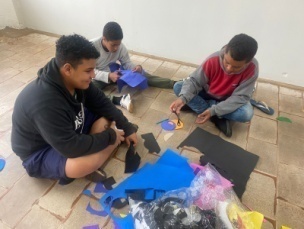 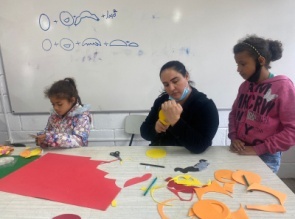 Registro Fotográfico: DESCRIÇÃO DAS AÇÕES EXECUTADASDESCRIÇÃO DAS AÇÕES EXECUTADASAÇÃO: Ação setembro amarelo- mês de prevenção ao suicídio AÇÃO: Ação setembro amarelo- mês de prevenção ao suicídio Data: 28/09/2022Local: ALCPúblico Alvo/Participantes: Crianças/adolescentes ( 06 a 13 anos) manhã e tardePúblico Alvo/Participantes: Crianças/adolescentes ( 06 a 13 anos) manhã e tardeNúmero de Convocados: 130      Número de Presentes: 48Materiais Utilizados: Recursos multimídia, balões e folha sulfite.Materiais Utilizados: Recursos multimídia, balões e folha sulfite.Descrição: Com o objetivo de quebrar o tabu de falar sobre suicídio e salvar vidas, foi realizado roda de conversa com as crianças/adolescentes e palestra sobre o tema mediada pela psicóloga,  objetivando possibilitar informação e reflexão a respeito desta temática.  A atividade utilizou-se de dinâmicas que consistiam em mensagens de apoio e incentivo colocadas dentro de balões amarelos, lidas e repassadas e em seguida cada um pôde falar sobre seus anseios e sentimentos.Descrição: Com o objetivo de quebrar o tabu de falar sobre suicídio e salvar vidas, foi realizado roda de conversa com as crianças/adolescentes e palestra sobre o tema mediada pela psicóloga,  objetivando possibilitar informação e reflexão a respeito desta temática.  A atividade utilizou-se de dinâmicas que consistiam em mensagens de apoio e incentivo colocadas dentro de balões amarelos, lidas e repassadas e em seguida cada um pôde falar sobre seus anseios e sentimentos.Resultados Alcançados: Conscientizar sobre o tema, com o objetivo de firmar o compromisso com a vida, alertando as possibilidades de prevenção dessa problemática.  Resultados Alcançados: Conscientizar sobre o tema, com o objetivo de firmar o compromisso com a vida, alertando as possibilidades de prevenção dessa problemática.  Pontos Facilitadores: Participação das crianças/adolescentes.Pontos Facilitadores: Participação das crianças/adolescentes.Pontos Dificultadores: Não houve Pontos Dificultadores: Não houve Registro Fotográfico: 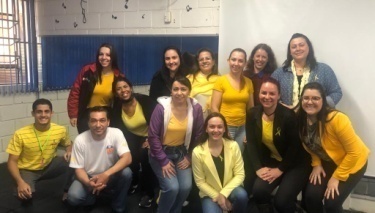 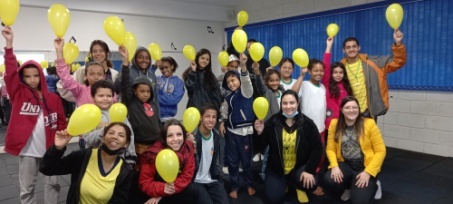 Registro Fotográfico: DESCRIÇÃO DAS AÇÕES EXECUTADASDESCRIÇÃO DAS AÇÕES EXECUTADASAÇÃO: Oficina de Contação de Estória- Teatro com objetos AÇÃO: Oficina de Contação de Estória- Teatro com objetos Data: 29/09/2022Local: ParquePúblico Alvo/Participantes: Crianças ( 06 a 08 anos)  manhã e tardePúblico Alvo/Participantes: Crianças ( 06 a 08 anos)  manhã e tardeNúmero de Convocados:  37        Número de Presentes: 16Materiais Utilizados: Objetos diversos, cópias da letra da canção “Ser diferente é normal”. Materiais Utilizados: Objetos diversos, cópias da letra da canção “Ser diferente é normal”. Descrição: O Teatro de Objetos é uma vertente do Teatro de Animação que se vale de objetos prontos, no lugar de bonecos, deslocando-os da sua função e conferindo-lhes novos significados, sem transformar, porém, a sua natureza, explorando uma dramaturgia que se vale de figuras de linguagem, em detrimento da importância da manipulação propriamente dita. A principal característica do teatro de objetos é a utilização de objetos prontos, deslocados de sua função utilitária, transformados em personagens na cena. O objetivo da atividade será compartilhado pelo orientador com os participantes, explicando o desenvolvimento da atividade proposta.Para a execução da atividade o orientador deve preparar o cenário com antecedência e separar os objetos e os materiais que serão utilizados. Ao iniciar o orientador acomodará as crianças/adolescentes para o desenvolvimento da atividade, os mesmos terão que produzir a sua história utilizando objetos encontrados na própria sala dando outro sentido para eles. Posteriormente irão encenar as histórias criadas para as outras crianças/adolescentes e assim sucessivamente.    As histórias terão como tema principal: Respeito ao próximo, mais do que um ato de consideração, respeitar é fundamental para uma convivência pacífica. O respeito pela pessoa, além de demonstrar emoção, inclui quebrar barreiras e superar preconceitos, pois a ação leva em consideração as diferenças existentes, como gostos, preferências, modos de pensar e comportamento. Vale ressaltar que Setembro é o mês da inclusão.    Após o término das apresentações encerrar a atividade com a seguinte música: “Ser diferente é normal”.Todo mundo tem seu jeito singularDe crescer, aparecer e se manifestar.Se o peso na balança é de uns quilinhos a maisE daí, que diferença faz?Todo mundo tem que ser especialEm oportunidades, em direitos, coisa e talSeja branco, preto, verde, azul ou lilásE daí, que diferença faz?Já pensou, tudo sempre igual?Ser mais do mesmo o tempo todo não é tão legalJá pensou, sempre tão igual?...Descrição: O Teatro de Objetos é uma vertente do Teatro de Animação que se vale de objetos prontos, no lugar de bonecos, deslocando-os da sua função e conferindo-lhes novos significados, sem transformar, porém, a sua natureza, explorando uma dramaturgia que se vale de figuras de linguagem, em detrimento da importância da manipulação propriamente dita. A principal característica do teatro de objetos é a utilização de objetos prontos, deslocados de sua função utilitária, transformados em personagens na cena. O objetivo da atividade será compartilhado pelo orientador com os participantes, explicando o desenvolvimento da atividade proposta.Para a execução da atividade o orientador deve preparar o cenário com antecedência e separar os objetos e os materiais que serão utilizados. Ao iniciar o orientador acomodará as crianças/adolescentes para o desenvolvimento da atividade, os mesmos terão que produzir a sua história utilizando objetos encontrados na própria sala dando outro sentido para eles. Posteriormente irão encenar as histórias criadas para as outras crianças/adolescentes e assim sucessivamente.    As histórias terão como tema principal: Respeito ao próximo, mais do que um ato de consideração, respeitar é fundamental para uma convivência pacífica. O respeito pela pessoa, além de demonstrar emoção, inclui quebrar barreiras e superar preconceitos, pois a ação leva em consideração as diferenças existentes, como gostos, preferências, modos de pensar e comportamento. Vale ressaltar que Setembro é o mês da inclusão.    Após o término das apresentações encerrar a atividade com a seguinte música: “Ser diferente é normal”.Todo mundo tem seu jeito singularDe crescer, aparecer e se manifestar.Se o peso na balança é de uns quilinhos a maisE daí, que diferença faz?Todo mundo tem que ser especialEm oportunidades, em direitos, coisa e talSeja branco, preto, verde, azul ou lilásE daí, que diferença faz?Já pensou, tudo sempre igual?Ser mais do mesmo o tempo todo não é tão legalJá pensou, sempre tão igual?...Resultados Alcançados: Estimular o convívio social, a criatividade e a imaginação; Proporcionar um momento de interação e descontração;Criar histórias de forma coletiva ou individual; Produzir suas próprias histórias e criar formas de expressão através da representação com objetos; Enfatizar a importância do respeito ao próximo.   Resultados Alcançados: Estimular o convívio social, a criatividade e a imaginação; Proporcionar um momento de interação e descontração;Criar histórias de forma coletiva ou individual; Produzir suas próprias histórias e criar formas de expressão através da representação com objetos; Enfatizar a importância do respeito ao próximo.   Pontos Facilitadores:  Participação das crianças. Pontos Facilitadores:  Participação das crianças. Pontos Dificultadores: Não houve Pontos Dificultadores: Não houve Registro Fotográfico: 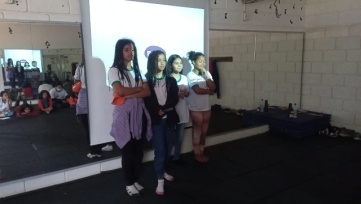 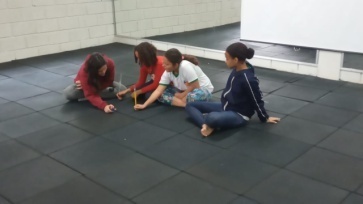 Registro Fotográfico: DESCRIÇÃO DAS AÇÕES EXECUTADASDESCRIÇÃO DAS AÇÕES EXECUTADASAÇÃO: Criação- Sacolinha de E.V.A AÇÃO: Criação- Sacolinha de E.V.A Data: 29/09/2022Local: ALCPúblico Alvo/Participantes:  Crianças/adolescentes ( 09 a 11 anos) manhã e tardePúblico Alvo/Participantes:  Crianças/adolescentes ( 09 a 11 anos) manhã e tardeNúmero de Convocados: 47       Número de Presentes: 27Materiais Utilizados: E.V.A nas cores desejadas,Tesoura,Molde,Régua,Saquinho,Cola instantânea,Cola quente,Velcro,Caneta preta,Giz pastel ou blush,Balinhas. Materiais Utilizados: E.V.A nas cores desejadas,Tesoura,Molde,Régua,Saquinho,Cola instantânea,Cola quente,Velcro,Caneta preta,Giz pastel ou blush,Balinhas. Descrição: A princípio a ideia é produzir sacolinhas meninas e meninos com guloseimas, um mimo para homenagear, recepcionar ou parabenizar alguém especial.Porem deixamos de sugestão a ideia de sacolinhas das missões, para jogo da velha, jogo da memória.Use a imaginação com as diversas possibilidades de ocupar as sacolinhas.  Primeiramente recorta-se e cola o rosto deixando uma pequena abertura para colocar a alça da sacolinha. Em seguida colocamos o cabelo da menina e cabelo com boné do menino na parte do rostinho. Seguindo o passo a passo faça o lacinho da menina. Faça os olhos e o nariz com caneta preta e o rosado das bochechas com giz pastel. Coloque um saquinho transparente, na abertura da cabeça adicionando balinhas coloridas dentro desse saquinho. Finalmente cole as alças do saquinho. O orientador terá que partilhar a ação a ser executada. O desenvolvimento da atividade será individual com acompanhamento pelo orientador.Cada participante deverá receber os materiais necessários para realização da atividade. Se faz importante o acompanhamento da atividade em todos os passos. Descrição: A princípio a ideia é produzir sacolinhas meninas e meninos com guloseimas, um mimo para homenagear, recepcionar ou parabenizar alguém especial.Porem deixamos de sugestão a ideia de sacolinhas das missões, para jogo da velha, jogo da memória.Use a imaginação com as diversas possibilidades de ocupar as sacolinhas.  Primeiramente recorta-se e cola o rosto deixando uma pequena abertura para colocar a alça da sacolinha. Em seguida colocamos o cabelo da menina e cabelo com boné do menino na parte do rostinho. Seguindo o passo a passo faça o lacinho da menina. Faça os olhos e o nariz com caneta preta e o rosado das bochechas com giz pastel. Coloque um saquinho transparente, na abertura da cabeça adicionando balinhas coloridas dentro desse saquinho. Finalmente cole as alças do saquinho. O orientador terá que partilhar a ação a ser executada. O desenvolvimento da atividade será individual com acompanhamento pelo orientador.Cada participante deverá receber os materiais necessários para realização da atividade. Se faz importante o acompanhamento da atividade em todos os passos. Resultados Alcançados: Utilizar recursos de recorte e colagem estimulando as potencialidades de criação, aprimorando e contribuindo com o desenvolvimento de cada indivíduo. Priorizar o respeito ao próximo enfatizando as regras de convivência. Incentivo a criatividade. Despertar a autonomia e o protagonismo dos participantes. Resultados Alcançados: Utilizar recursos de recorte e colagem estimulando as potencialidades de criação, aprimorando e contribuindo com o desenvolvimento de cada indivíduo. Priorizar o respeito ao próximo enfatizando as regras de convivência. Incentivo a criatividade. Despertar a autonomia e o protagonismo dos participantes. Pontos Facilitadores:  Material de fácil acesso e manuseio. Pontos Facilitadores:  Material de fácil acesso e manuseio. Pontos Dificultadores: Não houve Pontos Dificultadores: Não houve Registro Fotográfico: 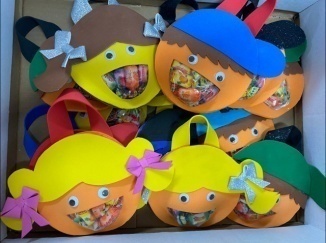 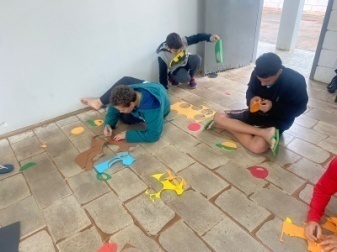 Registro Fotográfico: DESCRIÇÃO DAS AÇÕES EXECUTADASDESCRIÇÃO DAS AÇÕES EXECUTADASAÇÃO: Jogos de raciocínio- Desafios  AÇÃO: Jogos de raciocínio- Desafios  Data: 29/09/2022Local: ALCPúblico Alvo/Participantes: Crianças/adolescentes  ( 11   a 13 anos) manhã e tarde  Público Alvo/Participantes: Crianças/adolescentes  ( 11   a 13 anos) manhã e tarde  Número de Convocados:  46       Número de Presentes: 21Materiais Utilizados: Folha sulfite, lápis grafite ou caneta. Copos descartáveis e água.Materiais Utilizados: Folha sulfite, lápis grafite ou caneta. Copos descartáveis e água.Descrição: O orientador compartilha os objetivos familiarizando os participantes com o assunto que será trabalhado durante a atividade.Nesse caso, à aplicação é individual portanto, cada um tem o seu desafio. Cada participante deve receber uma ficha (folha de sulfite). O desafio se inicia seguindo as orientações descritas na atividade acima.É importante observar o desempenho e o envolvimento de cada participante no decorrer da ação.Vence o desafio quem conseguir encontrar a solução.  Desafio 1-O objetivo desse desafio é completar essa tabela com as dicas dadas e descobrir esse mistério.Essa tabela tem nome, idade e animal como exemplo.Dicas:Paulo tem 7 anos.Bia tem uma vaca.O pato é do Fabio.O dono do gato tem 7 anos.A menina tem 5 anos.Fabio tem 1 ano amais que Paulo. Desafio 2-Como você pode deixar os copos em ordem alternada entre cheio e vazio fazendo apenas 1 troca.6 copos: 3 cheios e 3 vazios Resposta: É só alternar o segundo copo com o quinto copo.Link de sugestões: Desafio para impressãoAvalie o conteúdo antes de realizar a entrega aos participantes.Descrição: O orientador compartilha os objetivos familiarizando os participantes com o assunto que será trabalhado durante a atividade.Nesse caso, à aplicação é individual portanto, cada um tem o seu desafio. Cada participante deve receber uma ficha (folha de sulfite). O desafio se inicia seguindo as orientações descritas na atividade acima.É importante observar o desempenho e o envolvimento de cada participante no decorrer da ação.Vence o desafio quem conseguir encontrar a solução.  Desafio 1-O objetivo desse desafio é completar essa tabela com as dicas dadas e descobrir esse mistério.Essa tabela tem nome, idade e animal como exemplo.Dicas:Paulo tem 7 anos.Bia tem uma vaca.O pato é do Fabio.O dono do gato tem 7 anos.A menina tem 5 anos.Fabio tem 1 ano amais que Paulo. Desafio 2-Como você pode deixar os copos em ordem alternada entre cheio e vazio fazendo apenas 1 troca.6 copos: 3 cheios e 3 vazios Resposta: É só alternar o segundo copo com o quinto copo.Link de sugestões: Desafio para impressãoAvalie o conteúdo antes de realizar a entrega aos participantes.Resultados Alcançados: Resolver problemas com números envolvendo operações matemáticas.Desenvolver confiança em suas possibilidades para propor e resolver problemas.Desenvolver a perseverança, esforço e disciplina na busca de resultados.Respeitar o pensamento do outro, valorizar o trabalho cooperativo e a troca de ideias, como fonte de aprendizagem.  Resultados Alcançados: Resolver problemas com números envolvendo operações matemáticas.Desenvolver confiança em suas possibilidades para propor e resolver problemas.Desenvolver a perseverança, esforço e disciplina na busca de resultados.Respeitar o pensamento do outro, valorizar o trabalho cooperativo e a troca de ideias, como fonte de aprendizagem.  Pontos Facilitadores: Participação e interesse das crianças. Pontos Facilitadores: Participação e interesse das crianças. Pontos Dificultadores: Não houve Pontos Dificultadores: Não houve Registro Fotográfico: 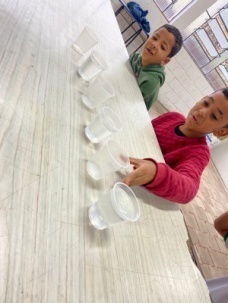 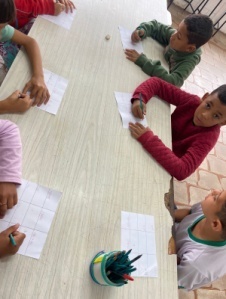 Registro Fotográfico: DESCRIÇÃO DAS AÇÕES EXECUTADASDESCRIÇÃO DAS AÇÕES EXECUTADASAÇÃO: Confraternização dos aniversariantes do mês de SetembroAÇÃO: Confraternização dos aniversariantes do mês de SetembroData: 30/09/2022Local: ALCPúblico Alvo/Participantes: Crianças e adolescentes (06 a 15 anos)  manhã e tardePúblico Alvo/Participantes: Crianças e adolescentes (06 a 15 anos)  manhã e tardeNúmero de Convocados:  125        Número de Presentes: 80Materiais Utilizados: Bolo e refrigerante.Materiais Utilizados: Bolo e refrigerante.Descrição: Confraternização dos aniversariantes, um momento para promover o fortalecimento de vínculos. A Associação dos Legionários de Cristo promoveu a comemoração dos aniversariantes do mês de stembro, o espaço foi  enfeitado com bexigas, mesa para tirar fotos e cantar parabéns para todos os aniversariantes do mês, foi um momento de muita alegria, foi oferecido bolo, pão, brigadeiros e refrigerante. Foi ofertado para os dois períodos, manhã e tarde, estava presente os adolescentes dos curso de Vendas, em seguida as crianças/adolescentes  permaneceram  no pátio e tiveram momento de interação com atividades livres.Descrição: Confraternização dos aniversariantes, um momento para promover o fortalecimento de vínculos. A Associação dos Legionários de Cristo promoveu a comemoração dos aniversariantes do mês de stembro, o espaço foi  enfeitado com bexigas, mesa para tirar fotos e cantar parabéns para todos os aniversariantes do mês, foi um momento de muita alegria, foi oferecido bolo, pão, brigadeiros e refrigerante. Foi ofertado para os dois períodos, manhã e tarde, estava presente os adolescentes dos curso de Vendas, em seguida as crianças/adolescentes  permaneceram  no pátio e tiveram momento de interação com atividades livres.Resultados Alcançados: Promover a interação social entre as crianças e adolescentes, a vivência em grupo, a autoestima, a valorização do ser. Resultados Alcançados: Promover a interação social entre as crianças e adolescentes, a vivência em grupo, a autoestima, a valorização do ser. Pontos Facilitadores:  Participação das crianças e adolescentes. Pontos Facilitadores:  Participação das crianças e adolescentes. Pontos Dificultadores: Ausência de crianças e adolescentes.Pontos Dificultadores: Ausência de crianças e adolescentes.Registro Fotográfico: 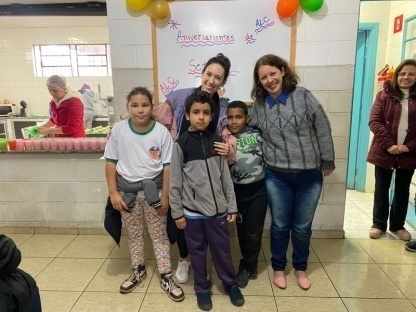 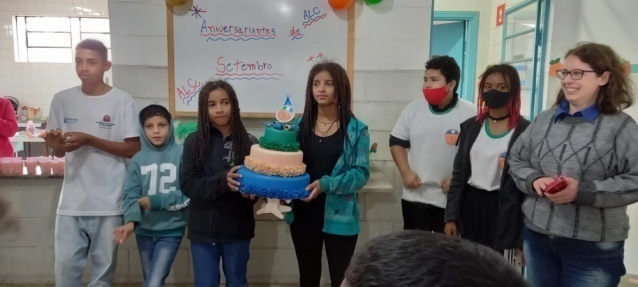 Registro Fotográfico: 